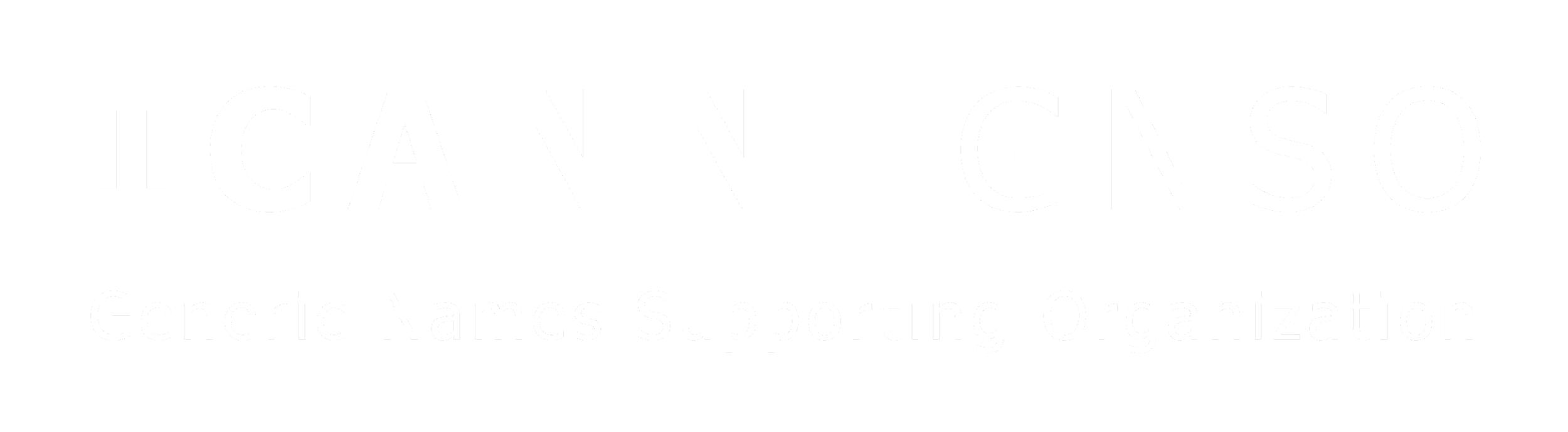 Team Name:Temporary Specification for gTLD Registration Data Expedited Policy Development Process Team (Temp Spec gTLD RD EPDP Team)Temporary Specification for gTLD Registration Data Expedited Policy Development Process Team (Temp Spec gTLD RD EPDP Team)Temporary Specification for gTLD Registration Data Expedited Policy Development Process Team (Temp Spec gTLD RD EPDP Team)Temporary Specification for gTLD Registration Data Expedited Policy Development Process Team (Temp Spec gTLD RD EPDP Team)Temporary Specification for gTLD Registration Data Expedited Policy Development Process Team (Temp Spec gTLD RD EPDP Team)Section I:  Team IdentificationSection I:  Team IdentificationSection I:  Team IdentificationSection I:  Team IdentificationSection I:  Team IdentificationSection I:  Team IdentificationChartering Organization(s):Chartering Organization(s):Generic Names Supporting Organization (GNSO) CouncilGeneric Names Supporting Organization (GNSO) CouncilGeneric Names Supporting Organization (GNSO) CouncilGeneric Names Supporting Organization (GNSO) CouncilCharter Approval Date:Charter Approval Date:TBDTBDTBDTBDName of Team Chair/Co-Chairs:Name of Team Chair/Co-Chairs:TBDTBDTBDTBDName(s) of Appointed Council Liaison(s):Name(s) of Appointed Council Liaison(s):TBDTBDTBDTBDTeam Workspace URL:Team Workspace URL:TBDTBDTBDTBDTeam Mailing List:Team Mailing List:TBDTBDTBDTBDGNSO Council Resolution:GNSO Council Resolution:Title:Motion to Approve the Charter for theTemporary Specification for gTLD Registration Data EPDP TeamMotion to Approve the Charter for theTemporary Specification for gTLD Registration Data EPDP TeamMotion to Approve the Charter for theTemporary Specification for gTLD Registration Data EPDP TeamGNSO Council Resolution:GNSO Council Resolution:Ref # & Link:TBDTBDTBDImportant Document Links: Important Document Links: EPDP Initiation Request Temporary Specification for gTLD Registration DataAnnex A-1 GNSO Expedited Policy Development Process of the ICANN BylawsExpedited GNSO PDP ManualGNSO Working Group GuidelinesEPDP Initiation Request Temporary Specification for gTLD Registration DataAnnex A-1 GNSO Expedited Policy Development Process of the ICANN BylawsExpedited GNSO PDP ManualGNSO Working Group GuidelinesEPDP Initiation Request Temporary Specification for gTLD Registration DataAnnex A-1 GNSO Expedited Policy Development Process of the ICANN BylawsExpedited GNSO PDP ManualGNSO Working Group GuidelinesEPDP Initiation Request Temporary Specification for gTLD Registration DataAnnex A-1 GNSO Expedited Policy Development Process of the ICANN BylawsExpedited GNSO PDP ManualGNSO Working Group GuidelinesSection II:  Mission, Purpose, and DeliverablesSection II:  Mission, Purpose, and DeliverablesSection II:  Mission, Purpose, and DeliverablesSection II:  Mission, Purpose, and DeliverablesSection II:  Mission, Purpose, and DeliverablesSection II:  Mission, Purpose, and DeliverablesMission & Scope: [under development by small team]Mission & Scope: [under development by small team]Mission & Scope: [under development by small team]Mission & Scope: [under development by small team]Mission & Scope: [under development by small team]Mission & Scope: [under development by small team]BackgroundMission and ScopeBackgroundMission and ScopeBackgroundMission and ScopeBackgroundMission and ScopeBackgroundMission and ScopeBackgroundMission and ScopeKey Metric Considerations:Key Metric Considerations:Key Metric Considerations:Key Metric Considerations:Key Metric Considerations:Key Metric Considerations:[Define the policy goals for the proposed policy change and the metrics that will measure the goalsDetermine the policy goals for this exercise, within the parameters set by the TemporaryInterim Specification.Identify potential policy goals that were omitted in the Temporary Specification and set aside for further Council deliberation.Determine a set of questions which, when answered, provide the insight necessary to achieve the policy goals.Determine the types of data that may assist the WG in better scoping the issues and identify whether it can be collected within the timeframe, and assemble or substitute information that can be analyzed to help answer each question.Determine a set of metrics which can be applied to the data, analysis, and achievement of policy objectives. Collect this data to the extent feasible, and determine a process for ongoing metric analysis and program evaluation to measure success of this policy process. (The Hints and Tips page on the GNSO website contains more details on use of data and metrics.][Define the policy goals for the proposed policy change and the metrics that will measure the goalsDetermine the policy goals for this exercise, within the parameters set by the TemporaryInterim Specification.Identify potential policy goals that were omitted in the Temporary Specification and set aside for further Council deliberation.Determine a set of questions which, when answered, provide the insight necessary to achieve the policy goals.Determine the types of data that may assist the WG in better scoping the issues and identify whether it can be collected within the timeframe, and assemble or substitute information that can be analyzed to help answer each question.Determine a set of metrics which can be applied to the data, analysis, and achievement of policy objectives. Collect this data to the extent feasible, and determine a process for ongoing metric analysis and program evaluation to measure success of this policy process. (The Hints and Tips page on the GNSO website contains more details on use of data and metrics.][Define the policy goals for the proposed policy change and the metrics that will measure the goalsDetermine the policy goals for this exercise, within the parameters set by the TemporaryInterim Specification.Identify potential policy goals that were omitted in the Temporary Specification and set aside for further Council deliberation.Determine a set of questions which, when answered, provide the insight necessary to achieve the policy goals.Determine the types of data that may assist the WG in better scoping the issues and identify whether it can be collected within the timeframe, and assemble or substitute information that can be analyzed to help answer each question.Determine a set of metrics which can be applied to the data, analysis, and achievement of policy objectives. Collect this data to the extent feasible, and determine a process for ongoing metric analysis and program evaluation to measure success of this policy process. (The Hints and Tips page on the GNSO website contains more details on use of data and metrics.][Define the policy goals for the proposed policy change and the metrics that will measure the goalsDetermine the policy goals for this exercise, within the parameters set by the TemporaryInterim Specification.Identify potential policy goals that were omitted in the Temporary Specification and set aside for further Council deliberation.Determine a set of questions which, when answered, provide the insight necessary to achieve the policy goals.Determine the types of data that may assist the WG in better scoping the issues and identify whether it can be collected within the timeframe, and assemble or substitute information that can be analyzed to help answer each question.Determine a set of metrics which can be applied to the data, analysis, and achievement of policy objectives. Collect this data to the extent feasible, and determine a process for ongoing metric analysis and program evaluation to measure success of this policy process. (The Hints and Tips page on the GNSO website contains more details on use of data and metrics.][Define the policy goals for the proposed policy change and the metrics that will measure the goalsDetermine the policy goals for this exercise, within the parameters set by the TemporaryInterim Specification.Identify potential policy goals that were omitted in the Temporary Specification and set aside for further Council deliberation.Determine a set of questions which, when answered, provide the insight necessary to achieve the policy goals.Determine the types of data that may assist the WG in better scoping the issues and identify whether it can be collected within the timeframe, and assemble or substitute information that can be analyzed to help answer each question.Determine a set of metrics which can be applied to the data, analysis, and achievement of policy objectives. Collect this data to the extent feasible, and determine a process for ongoing metric analysis and program evaluation to measure success of this policy process. (The Hints and Tips page on the GNSO website contains more details on use of data and metrics.][Define the policy goals for the proposed policy change and the metrics that will measure the goalsDetermine the policy goals for this exercise, within the parameters set by the TemporaryInterim Specification.Identify potential policy goals that were omitted in the Temporary Specification and set aside for further Council deliberation.Determine a set of questions which, when answered, provide the insight necessary to achieve the policy goals.Determine the types of data that may assist the WG in better scoping the issues and identify whether it can be collected within the timeframe, and assemble or substitute information that can be analyzed to help answer each question.Determine a set of metrics which can be applied to the data, analysis, and achievement of policy objectives. Collect this data to the extent feasible, and determine a process for ongoing metric analysis and program evaluation to measure success of this policy process. (The Hints and Tips page on the GNSO website contains more details on use of data and metrics.]Objectives & Goals: [under development by small team]Objectives & Goals: [under development by small team]Objectives & Goals: [under development by small team]Objectives & Goals: [under development by small team]Objectives & Goals: [under development by small team]Objectives & Goals: [under development by small team]Deliverables & Timeframes: [under development by small team]Deliverables & Timeframes: [under development by small team]Deliverables & Timeframes: [under development by small team]Deliverables & Timeframes: [under development by small team]Deliverables & Timeframes: [under development by small team]Deliverables & Timeframes: [under development by small team]Section III:  Formation, Staffing, and OrganizationSection III:  Formation, Staffing, and OrganizationSection III:  Formation, Staffing, and OrganizationSection III:  Formation, Staffing, and OrganizationSection III:  Formation, Staffing, and OrganizationSection III:  Formation, Staffing, and OrganizationMembership Criteria:Membership Criteria:Membership Criteria:Membership Criteria:Membership Criteria:Membership Criteria:Group Formation, Dependencies, & Dissolution:Group Formation, Dependencies, & Dissolution:Group Formation, Dependencies, & Dissolution:Group Formation, Dependencies, & Dissolution:Group Formation, Dependencies, & Dissolution:Group Formation, Dependencies, & Dissolution:EPDP Team StructureGNSO Members are appointed by GNSO Stakeholder Groups (SG). Each Contracted Party House Stakeholder Group (Registries SG and Registrars SG) may appoint up to 3 Members + 3 Alternates, Each Non-Contracted Party House SG, namely the Commercial Stakeholder Group and the Non-Commercial Stakeholder Group, may appoint 6 Members + 3 Alternates (for the Commercial Stakeholder Group this is further broken down to 2 Members + 1 Alternate per Constituency). The ALAC, SSAC and ccNSO will be invited to appoint 2 members + 2 AlternatesThe GAC will be invited to appoint 3 members + 3 AlternatesFor the purpose of assessing level of consensus, Members are required to represent the formal position of their SG/C or SO/AC, not individual views or positions.Alternates will only participate if a Member is not available. Alternates will be responsible for keeping up with all relevant EPDP WG deliberations to ensure they remain informed and can contribute when needed.2 ICANN Staff Liaisons (one from Legal, one from GDD)2 ICANN Board Liaisons1 GNSO Council Liaison1 independent Chair (neutral, not counted as from the WG membership/participants)The EPDP Team may invite expert contributors and other resources as deemed necessary by the EPDP Team leadership.Anyone may join the EPDP Team as an observer. Observers would be subscribed to the EPDP Team mailing list on a read-only basis but are NOT able to post. Observers are NOT allowed to participate in EPDP Team meetings, however, real-time audio cast may be made available to follow deliberations in addition to transcriptions and recordings. Member participation is required for establishing consensus. If a member is not able to express a position on a consensus call, this will not hold up a consensus call if other members are able to express a position on behalf of their respective groups. Liaisons or observers do not participate in any type of consensus calls. For the purpose of assessing consensus, and in order to reflect and respect the current balance and bicameral structure of the GNSO Council, the Chair shall apply necessary and appropriate weight to the positions of the respective GNSO SG and Cs at Council level, noting that increased membership from the CSG and NCSG (6 members each) relative to the CPH (6 members in total) upsets that balance. The CPH, NCSG or any SG or C that does not fulfil its entire membership allowance must not be disadvantaged as a result during any assessment of consensus.The EPDP Team would be expected to make provisions as part of its work plan to provide regular updates to the broader ICANN community and others interested, for example, through newsletters and/or webinars.  Description of EPDP Team roles:EPDP Team Members: Members are expected to commit to the Statement of Participation as well as participate in any EPDP Team consensus calls, as applicable. Members are required to represent the formal position of their appointing organization, not individual views or positions.EPDP Team Alternates: Alternates are also expected to adhere to the Statement of Participation. An alternate will only participate if a Member is not available. Members and/or appointing organizations are expected to communicate in a timely manner to the EPDP Chair and/or the GNSO Secretariat the time period during which the alternate will replace a member. Alternates will be responsible for keeping up with all relevant EPDP WG deliberations to ensure they remain informed and can contribute when needed (when the Member is not available). As such, alternates will be subscribed to the mailing list as observers (apart from any time periods during which the alternate will be replacing a member. During that period, the alternate will also having mailing list posting rights). As noted, the ability to listen in real-time is expected to be made available to facilitate this process. EPDP Team Observers: Anyone interested in this effort may join as an observer – observers are subscribed to the mailing list on a read-only basis but are NOT able to post. Similarly, observers are NOT invited to participate in EPDP Team meetings. The ability to listen in real-time as well as recordings / transcripts of meetings will be available to observers. Board Liaison: Board liaison(s) are expected to share on a regular basis any input the Board may have that will inform the EPDP team deliberations and ongoing work. Similarly, Board liaison(s) are expected to keep the Board informed concerning the status of the EPDP Team deliberations. The Board Liaison(s) are not expected to advocate for any position and/or participate in any EPDP Team consensus calls.GNSO Council Liaison: The GNSO Council shall appoint a liaison who is accountable to the GNSO. The liaison must be a member of the Council, and the Council recommends the liaison be a Council member able to serve during the life of this EPDP. Generally speaking, the liaison is expected to fulfill the liaison role in a neutral manner, monitor the discussions of the Working Group and assist, and inform the Chair and the EPDP Team as required.ICANN Staff Liaison: The ICANN Org GDD and Legal Liaisons are expected to provide timely input on issues that may require ICANN Org input such as implementation related queries. The ICANN Staff Liaisons are not expected to advocate for any position and/or participate in any EPDP Team consensus calls. EPDP Team LeadershipSelection of EPDP Team Leadership

The GNSO Council will appoint a qualified Chair for the EPDP. Below as Annex A is a description of the qualifications and role of the Chair for this EPDP.

The Working Group, once formed, will select two Vice Chairs to assist the Chair. 

Staff has published a request for Expressions of Interest for the role of Chair. The GNSO Council leadership will review the responses and will propose a Chair to the GNSO Council which will then either affirm the selection or reject the selection and send the process back to the GNSO Council leadership. 

The Expression of Interest should address the following issues:
What is the applicant’s interest in this position?What particular skills and attributes does the applicant have that will assist him/her in chairing the EPDP?What is applicant’s knowledge of the Temporary Specification for gTLD Registration Data and associated requirements particularly as it relates to the EPDP?What is applicant’s experience in and knowledge of the GNSO Policy Development Process and domain name registration process as it relates to ICANN?Is applicant able to commit the time required and necessary work needed to chair the EPDP?Conflict of Interest Statement – does applicant have any affiliation with or involvement in any organization or entity with any financial or non-financial interest in the subject matter of this EPDP?Also expected to be included:A link to an up-to-date Statement of Interest (SOI) - https://community.icann.org/x/c4Lg A statement confirming your commitment and ability to act neutrally.
ANNEX A

As outlined in the GNSO Working Group Guidelines (WGG), the purpose of a Chair is to call meetings, preside over working group deliberations, manage the process so that all participants have the opportunity to contribute, and report the results of the Working Group to the Chartering Organization. These tasks require a dedicated time commitment as each week calls have to be prepared, the agenda concretized, and relevant material reviewed. The Chair shall be neutral.  While the Chair may be a member of any group which also has representation on the Working Group, the Chair shall not act in a manner which favors such group.  The Chair shall not be a member of the Working Group for purposes of consensus calls.

In addition, it is expected – that interested candidates shall have considerable experience in chairing working groups, and direct experience with at least one GNSO Policy Development Process throughout its lifecycle. Familiarity with the functioning of a Working Group is important to understand the various leadership skills that are necessary to employ during a WG’s lifecycle. For example, a Chair has to ensure that debates are conducted in an open and transparent matter and that all interests are equally and adequately represented within the Group’s discussions. During the later stages of a WG when recommendations are drafted, a Chair will benefit from understanding the viewpoints of various participants to ensure that an acceptable and effective outcome – ideally in the form of consensus – can be achieved. 

In short, a WG Chair is expected to:
i.	Attend all WG meetings to assure continuity and familiarity with the subject matter and the on-going 	discussions;
ii.	Prepare meetings by reading all circulated materials;
iii.	Be familiar with the subject matter, including but not limited to GDPR and trademark law, and actively 	encourage participation during the calls
iv.	Be active on the WG mailing list and invite WG participants to share their viewpoints;
v.	Drive forward the WG and assure that discussions remain on point;
vi.	Work actively towards achieving policy recommendations that ideally receive full consensus;
vii.	Ensure that particular outreach efforts are made when community reviews are done of the group's 	output;
viii.	Underscore the importance of achieving overall representational balance on any sub-teams that are 	formed;
ix.	Encourage and, where necessary, enforce the ICANN Standards of Behavior and Community Anti-	Harassment Policy;
x.	Co-ordinate with ICANN staff and ensure that the WG is supported as effectively as possible; and
xi.	Conduct consistent, adequate and timely reporting to the GNSO Council on the progress of the ePDP.

Finally, as also pointed out in the GNSO Working Group Guidelines, ‘appointing a co-chair(s) or vice-chair(s) may facilitate the work of the Chair by ensuring continuity in case of absence, sharing of workload, and allowing the Chair to become engaged in a particular debate.’ As a result, similar tasks and skills are expected from co/vice chair(s), although the overall workload may be reduced as a result of being able to share this with the Chair. Role of the GNSO Council LiaisonThe GNSO Council shall appoint a liaison who is accountable to the GNSO.  The liaison must be a member of the Council, and the Council recommends the liaison be a Council member able to serve during the life of this EPDP.  Generally speaking, the liaison is expected to fulfill the liaison role in a neutral manner, monitor the discussions and calls of the Working Group, and assist and inform the Chair and the EPDP Team as may be required. In addition:The liaison shall serve as an interim EPDP Team Chair until a Team Chair is named. As per current practice, it would not be appropriate for the liaison to be considered for a permanent Chair or co-chair/vice-chair position;The liaison is expected to report to the GNSO Council on a regular basis (at a minimum, at or before the monthly meetings of the GNSO Council and as issues or significant milestones arise in the group’s work) on the progress of the Working Group. Such report is expected to be coordinated with the EPDP Team leadership;The liaison will assist the EPDP Team Chair as required with his/her knowledge of policy development processes and practices;The liaison will refer to the GNSO Council any questions or queries the EPDP Team might have in relation to its charter and mission;The liaison will assist or engage when the EPDP Team faces challenges or problems, and will notify the GNSO Council of efforts in this regard;The liaison will assist the EPDP Team Chair in suspected cases of abuse of ICANN’s Expected Standards of Behavior, ICANN’s Community Anti-Harassment Policy and/or restricting the participation of someone who seriously disrupts the Team;The liaison will facilitate in case there is disagreement between the EPDP Team Chair and EPDP Team member(s) in relation to designation of consensus given to a certain recommendations;The liaison is expected to be a regular attendee/participant of EPDP Team meetings;The liaison is expected to fulfil his/her role in a neutral manner. It would not be appropriate for the liaison to intervene orparticipate in EPDP Team deliberations in his or her personal capacity; the liaison is expected to channel such comments through the representatives of his or her Stakeholder Group, and to only speak on calls and meetings in their official liaison capacity;The GNSO Council liaison is responsible for ensuring that the EPDP Team Chair(s) are informed about activities of the GNSO Council that have an impact on the EPDP Team. This includes not only actions taken with respect to substance related to the Team, but also any actions taken on matters upon which the Team depends or on which the Council depends on the Team;The GNSO Council liaison should participate in regular meetings with the EPDP Team Leadership and consult with EPDP Team Leadership prior to providing updates or reports to the GNSO Council; and,The GNSO Council liaison should be the person upon whom the Team relies to convey any communications, questions or concerns to the GNSO Council.Taking into account the role and responsibilities of the liaison identified above, the GNSO Council furthermore expects that the liaison:Will do stay up-to-date on the deliberations in order to be in a position to provide the GNSO Council with adequate at appropriate times; Only participate in the EPDP in their official liaison capability; Is alert to situations that may require liaison involvement and be prepared to act swiftly, as and when needed;Will notify the GNSO Council as soon as is practical if he/she is no longer able to take on these responsibilities so that another liaison can be identified; and Will notify the Council in a timely manner should there be any adjustment to the work plan and, in particular,  any delay that may be likely to occur in adhering to the agreed EPDP milestones. EPDP Team StructureGNSO Members are appointed by GNSO Stakeholder Groups (SG). Each Contracted Party House Stakeholder Group (Registries SG and Registrars SG) may appoint up to 3 Members + 3 Alternates, Each Non-Contracted Party House SG, namely the Commercial Stakeholder Group and the Non-Commercial Stakeholder Group, may appoint 6 Members + 3 Alternates (for the Commercial Stakeholder Group this is further broken down to 2 Members + 1 Alternate per Constituency). The ALAC, SSAC and ccNSO will be invited to appoint 2 members + 2 AlternatesThe GAC will be invited to appoint 3 members + 3 AlternatesFor the purpose of assessing level of consensus, Members are required to represent the formal position of their SG/C or SO/AC, not individual views or positions.Alternates will only participate if a Member is not available. Alternates will be responsible for keeping up with all relevant EPDP WG deliberations to ensure they remain informed and can contribute when needed.2 ICANN Staff Liaisons (one from Legal, one from GDD)2 ICANN Board Liaisons1 GNSO Council Liaison1 independent Chair (neutral, not counted as from the WG membership/participants)The EPDP Team may invite expert contributors and other resources as deemed necessary by the EPDP Team leadership.Anyone may join the EPDP Team as an observer. Observers would be subscribed to the EPDP Team mailing list on a read-only basis but are NOT able to post. Observers are NOT allowed to participate in EPDP Team meetings, however, real-time audio cast may be made available to follow deliberations in addition to transcriptions and recordings. Member participation is required for establishing consensus. If a member is not able to express a position on a consensus call, this will not hold up a consensus call if other members are able to express a position on behalf of their respective groups. Liaisons or observers do not participate in any type of consensus calls. For the purpose of assessing consensus, and in order to reflect and respect the current balance and bicameral structure of the GNSO Council, the Chair shall apply necessary and appropriate weight to the positions of the respective GNSO SG and Cs at Council level, noting that increased membership from the CSG and NCSG (6 members each) relative to the CPH (6 members in total) upsets that balance. The CPH, NCSG or any SG or C that does not fulfil its entire membership allowance must not be disadvantaged as a result during any assessment of consensus.The EPDP Team would be expected to make provisions as part of its work plan to provide regular updates to the broader ICANN community and others interested, for example, through newsletters and/or webinars.  Description of EPDP Team roles:EPDP Team Members: Members are expected to commit to the Statement of Participation as well as participate in any EPDP Team consensus calls, as applicable. Members are required to represent the formal position of their appointing organization, not individual views or positions.EPDP Team Alternates: Alternates are also expected to adhere to the Statement of Participation. An alternate will only participate if a Member is not available. Members and/or appointing organizations are expected to communicate in a timely manner to the EPDP Chair and/or the GNSO Secretariat the time period during which the alternate will replace a member. Alternates will be responsible for keeping up with all relevant EPDP WG deliberations to ensure they remain informed and can contribute when needed (when the Member is not available). As such, alternates will be subscribed to the mailing list as observers (apart from any time periods during which the alternate will be replacing a member. During that period, the alternate will also having mailing list posting rights). As noted, the ability to listen in real-time is expected to be made available to facilitate this process. EPDP Team Observers: Anyone interested in this effort may join as an observer – observers are subscribed to the mailing list on a read-only basis but are NOT able to post. Similarly, observers are NOT invited to participate in EPDP Team meetings. The ability to listen in real-time as well as recordings / transcripts of meetings will be available to observers. Board Liaison: Board liaison(s) are expected to share on a regular basis any input the Board may have that will inform the EPDP team deliberations and ongoing work. Similarly, Board liaison(s) are expected to keep the Board informed concerning the status of the EPDP Team deliberations. The Board Liaison(s) are not expected to advocate for any position and/or participate in any EPDP Team consensus calls.GNSO Council Liaison: The GNSO Council shall appoint a liaison who is accountable to the GNSO. The liaison must be a member of the Council, and the Council recommends the liaison be a Council member able to serve during the life of this EPDP. Generally speaking, the liaison is expected to fulfill the liaison role in a neutral manner, monitor the discussions of the Working Group and assist, and inform the Chair and the EPDP Team as required.ICANN Staff Liaison: The ICANN Org GDD and Legal Liaisons are expected to provide timely input on issues that may require ICANN Org input such as implementation related queries. The ICANN Staff Liaisons are not expected to advocate for any position and/or participate in any EPDP Team consensus calls. EPDP Team LeadershipSelection of EPDP Team Leadership

The GNSO Council will appoint a qualified Chair for the EPDP. Below as Annex A is a description of the qualifications and role of the Chair for this EPDP.

The Working Group, once formed, will select two Vice Chairs to assist the Chair. 

Staff has published a request for Expressions of Interest for the role of Chair. The GNSO Council leadership will review the responses and will propose a Chair to the GNSO Council which will then either affirm the selection or reject the selection and send the process back to the GNSO Council leadership. 

The Expression of Interest should address the following issues:
What is the applicant’s interest in this position?What particular skills and attributes does the applicant have that will assist him/her in chairing the EPDP?What is applicant’s knowledge of the Temporary Specification for gTLD Registration Data and associated requirements particularly as it relates to the EPDP?What is applicant’s experience in and knowledge of the GNSO Policy Development Process and domain name registration process as it relates to ICANN?Is applicant able to commit the time required and necessary work needed to chair the EPDP?Conflict of Interest Statement – does applicant have any affiliation with or involvement in any organization or entity with any financial or non-financial interest in the subject matter of this EPDP?Also expected to be included:A link to an up-to-date Statement of Interest (SOI) - https://community.icann.org/x/c4Lg A statement confirming your commitment and ability to act neutrally.
ANNEX A

As outlined in the GNSO Working Group Guidelines (WGG), the purpose of a Chair is to call meetings, preside over working group deliberations, manage the process so that all participants have the opportunity to contribute, and report the results of the Working Group to the Chartering Organization. These tasks require a dedicated time commitment as each week calls have to be prepared, the agenda concretized, and relevant material reviewed. The Chair shall be neutral.  While the Chair may be a member of any group which also has representation on the Working Group, the Chair shall not act in a manner which favors such group.  The Chair shall not be a member of the Working Group for purposes of consensus calls.

In addition, it is expected – that interested candidates shall have considerable experience in chairing working groups, and direct experience with at least one GNSO Policy Development Process throughout its lifecycle. Familiarity with the functioning of a Working Group is important to understand the various leadership skills that are necessary to employ during a WG’s lifecycle. For example, a Chair has to ensure that debates are conducted in an open and transparent matter and that all interests are equally and adequately represented within the Group’s discussions. During the later stages of a WG when recommendations are drafted, a Chair will benefit from understanding the viewpoints of various participants to ensure that an acceptable and effective outcome – ideally in the form of consensus – can be achieved. 

In short, a WG Chair is expected to:
i.	Attend all WG meetings to assure continuity and familiarity with the subject matter and the on-going 	discussions;
ii.	Prepare meetings by reading all circulated materials;
iii.	Be familiar with the subject matter, including but not limited to GDPR and trademark law, and actively 	encourage participation during the calls
iv.	Be active on the WG mailing list and invite WG participants to share their viewpoints;
v.	Drive forward the WG and assure that discussions remain on point;
vi.	Work actively towards achieving policy recommendations that ideally receive full consensus;
vii.	Ensure that particular outreach efforts are made when community reviews are done of the group's 	output;
viii.	Underscore the importance of achieving overall representational balance on any sub-teams that are 	formed;
ix.	Encourage and, where necessary, enforce the ICANN Standards of Behavior and Community Anti-	Harassment Policy;
x.	Co-ordinate with ICANN staff and ensure that the WG is supported as effectively as possible; and
xi.	Conduct consistent, adequate and timely reporting to the GNSO Council on the progress of the ePDP.

Finally, as also pointed out in the GNSO Working Group Guidelines, ‘appointing a co-chair(s) or vice-chair(s) may facilitate the work of the Chair by ensuring continuity in case of absence, sharing of workload, and allowing the Chair to become engaged in a particular debate.’ As a result, similar tasks and skills are expected from co/vice chair(s), although the overall workload may be reduced as a result of being able to share this with the Chair. Role of the GNSO Council LiaisonThe GNSO Council shall appoint a liaison who is accountable to the GNSO.  The liaison must be a member of the Council, and the Council recommends the liaison be a Council member able to serve during the life of this EPDP.  Generally speaking, the liaison is expected to fulfill the liaison role in a neutral manner, monitor the discussions and calls of the Working Group, and assist and inform the Chair and the EPDP Team as may be required. In addition:The liaison shall serve as an interim EPDP Team Chair until a Team Chair is named. As per current practice, it would not be appropriate for the liaison to be considered for a permanent Chair or co-chair/vice-chair position;The liaison is expected to report to the GNSO Council on a regular basis (at a minimum, at or before the monthly meetings of the GNSO Council and as issues or significant milestones arise in the group’s work) on the progress of the Working Group. Such report is expected to be coordinated with the EPDP Team leadership;The liaison will assist the EPDP Team Chair as required with his/her knowledge of policy development processes and practices;The liaison will refer to the GNSO Council any questions or queries the EPDP Team might have in relation to its charter and mission;The liaison will assist or engage when the EPDP Team faces challenges or problems, and will notify the GNSO Council of efforts in this regard;The liaison will assist the EPDP Team Chair in suspected cases of abuse of ICANN’s Expected Standards of Behavior, ICANN’s Community Anti-Harassment Policy and/or restricting the participation of someone who seriously disrupts the Team;The liaison will facilitate in case there is disagreement between the EPDP Team Chair and EPDP Team member(s) in relation to designation of consensus given to a certain recommendations;The liaison is expected to be a regular attendee/participant of EPDP Team meetings;The liaison is expected to fulfil his/her role in a neutral manner. It would not be appropriate for the liaison to intervene orparticipate in EPDP Team deliberations in his or her personal capacity; the liaison is expected to channel such comments through the representatives of his or her Stakeholder Group, and to only speak on calls and meetings in their official liaison capacity;The GNSO Council liaison is responsible for ensuring that the EPDP Team Chair(s) are informed about activities of the GNSO Council that have an impact on the EPDP Team. This includes not only actions taken with respect to substance related to the Team, but also any actions taken on matters upon which the Team depends or on which the Council depends on the Team;The GNSO Council liaison should participate in regular meetings with the EPDP Team Leadership and consult with EPDP Team Leadership prior to providing updates or reports to the GNSO Council; and,The GNSO Council liaison should be the person upon whom the Team relies to convey any communications, questions or concerns to the GNSO Council.Taking into account the role and responsibilities of the liaison identified above, the GNSO Council furthermore expects that the liaison:Will do stay up-to-date on the deliberations in order to be in a position to provide the GNSO Council with adequate at appropriate times; Only participate in the EPDP in their official liaison capability; Is alert to situations that may require liaison involvement and be prepared to act swiftly, as and when needed;Will notify the GNSO Council as soon as is practical if he/she is no longer able to take on these responsibilities so that another liaison can be identified; and Will notify the Council in a timely manner should there be any adjustment to the work plan and, in particular,  any delay that may be likely to occur in adhering to the agreed EPDP milestones. EPDP Team StructureGNSO Members are appointed by GNSO Stakeholder Groups (SG). Each Contracted Party House Stakeholder Group (Registries SG and Registrars SG) may appoint up to 3 Members + 3 Alternates, Each Non-Contracted Party House SG, namely the Commercial Stakeholder Group and the Non-Commercial Stakeholder Group, may appoint 6 Members + 3 Alternates (for the Commercial Stakeholder Group this is further broken down to 2 Members + 1 Alternate per Constituency). The ALAC, SSAC and ccNSO will be invited to appoint 2 members + 2 AlternatesThe GAC will be invited to appoint 3 members + 3 AlternatesFor the purpose of assessing level of consensus, Members are required to represent the formal position of their SG/C or SO/AC, not individual views or positions.Alternates will only participate if a Member is not available. Alternates will be responsible for keeping up with all relevant EPDP WG deliberations to ensure they remain informed and can contribute when needed.2 ICANN Staff Liaisons (one from Legal, one from GDD)2 ICANN Board Liaisons1 GNSO Council Liaison1 independent Chair (neutral, not counted as from the WG membership/participants)The EPDP Team may invite expert contributors and other resources as deemed necessary by the EPDP Team leadership.Anyone may join the EPDP Team as an observer. Observers would be subscribed to the EPDP Team mailing list on a read-only basis but are NOT able to post. Observers are NOT allowed to participate in EPDP Team meetings, however, real-time audio cast may be made available to follow deliberations in addition to transcriptions and recordings. Member participation is required for establishing consensus. If a member is not able to express a position on a consensus call, this will not hold up a consensus call if other members are able to express a position on behalf of their respective groups. Liaisons or observers do not participate in any type of consensus calls. For the purpose of assessing consensus, and in order to reflect and respect the current balance and bicameral structure of the GNSO Council, the Chair shall apply necessary and appropriate weight to the positions of the respective GNSO SG and Cs at Council level, noting that increased membership from the CSG and NCSG (6 members each) relative to the CPH (6 members in total) upsets that balance. The CPH, NCSG or any SG or C that does not fulfil its entire membership allowance must not be disadvantaged as a result during any assessment of consensus.The EPDP Team would be expected to make provisions as part of its work plan to provide regular updates to the broader ICANN community and others interested, for example, through newsletters and/or webinars.  Description of EPDP Team roles:EPDP Team Members: Members are expected to commit to the Statement of Participation as well as participate in any EPDP Team consensus calls, as applicable. Members are required to represent the formal position of their appointing organization, not individual views or positions.EPDP Team Alternates: Alternates are also expected to adhere to the Statement of Participation. An alternate will only participate if a Member is not available. Members and/or appointing organizations are expected to communicate in a timely manner to the EPDP Chair and/or the GNSO Secretariat the time period during which the alternate will replace a member. Alternates will be responsible for keeping up with all relevant EPDP WG deliberations to ensure they remain informed and can contribute when needed (when the Member is not available). As such, alternates will be subscribed to the mailing list as observers (apart from any time periods during which the alternate will be replacing a member. During that period, the alternate will also having mailing list posting rights). As noted, the ability to listen in real-time is expected to be made available to facilitate this process. EPDP Team Observers: Anyone interested in this effort may join as an observer – observers are subscribed to the mailing list on a read-only basis but are NOT able to post. Similarly, observers are NOT invited to participate in EPDP Team meetings. The ability to listen in real-time as well as recordings / transcripts of meetings will be available to observers. Board Liaison: Board liaison(s) are expected to share on a regular basis any input the Board may have that will inform the EPDP team deliberations and ongoing work. Similarly, Board liaison(s) are expected to keep the Board informed concerning the status of the EPDP Team deliberations. The Board Liaison(s) are not expected to advocate for any position and/or participate in any EPDP Team consensus calls.GNSO Council Liaison: The GNSO Council shall appoint a liaison who is accountable to the GNSO. The liaison must be a member of the Council, and the Council recommends the liaison be a Council member able to serve during the life of this EPDP. Generally speaking, the liaison is expected to fulfill the liaison role in a neutral manner, monitor the discussions of the Working Group and assist, and inform the Chair and the EPDP Team as required.ICANN Staff Liaison: The ICANN Org GDD and Legal Liaisons are expected to provide timely input on issues that may require ICANN Org input such as implementation related queries. The ICANN Staff Liaisons are not expected to advocate for any position and/or participate in any EPDP Team consensus calls. EPDP Team LeadershipSelection of EPDP Team Leadership

The GNSO Council will appoint a qualified Chair for the EPDP. Below as Annex A is a description of the qualifications and role of the Chair for this EPDP.

The Working Group, once formed, will select two Vice Chairs to assist the Chair. 

Staff has published a request for Expressions of Interest for the role of Chair. The GNSO Council leadership will review the responses and will propose a Chair to the GNSO Council which will then either affirm the selection or reject the selection and send the process back to the GNSO Council leadership. 

The Expression of Interest should address the following issues:
What is the applicant’s interest in this position?What particular skills and attributes does the applicant have that will assist him/her in chairing the EPDP?What is applicant’s knowledge of the Temporary Specification for gTLD Registration Data and associated requirements particularly as it relates to the EPDP?What is applicant’s experience in and knowledge of the GNSO Policy Development Process and domain name registration process as it relates to ICANN?Is applicant able to commit the time required and necessary work needed to chair the EPDP?Conflict of Interest Statement – does applicant have any affiliation with or involvement in any organization or entity with any financial or non-financial interest in the subject matter of this EPDP?Also expected to be included:A link to an up-to-date Statement of Interest (SOI) - https://community.icann.org/x/c4Lg A statement confirming your commitment and ability to act neutrally.
ANNEX A

As outlined in the GNSO Working Group Guidelines (WGG), the purpose of a Chair is to call meetings, preside over working group deliberations, manage the process so that all participants have the opportunity to contribute, and report the results of the Working Group to the Chartering Organization. These tasks require a dedicated time commitment as each week calls have to be prepared, the agenda concretized, and relevant material reviewed. The Chair shall be neutral.  While the Chair may be a member of any group which also has representation on the Working Group, the Chair shall not act in a manner which favors such group.  The Chair shall not be a member of the Working Group for purposes of consensus calls.

In addition, it is expected – that interested candidates shall have considerable experience in chairing working groups, and direct experience with at least one GNSO Policy Development Process throughout its lifecycle. Familiarity with the functioning of a Working Group is important to understand the various leadership skills that are necessary to employ during a WG’s lifecycle. For example, a Chair has to ensure that debates are conducted in an open and transparent matter and that all interests are equally and adequately represented within the Group’s discussions. During the later stages of a WG when recommendations are drafted, a Chair will benefit from understanding the viewpoints of various participants to ensure that an acceptable and effective outcome – ideally in the form of consensus – can be achieved. 

In short, a WG Chair is expected to:
i.	Attend all WG meetings to assure continuity and familiarity with the subject matter and the on-going 	discussions;
ii.	Prepare meetings by reading all circulated materials;
iii.	Be familiar with the subject matter, including but not limited to GDPR and trademark law, and actively 	encourage participation during the calls
iv.	Be active on the WG mailing list and invite WG participants to share their viewpoints;
v.	Drive forward the WG and assure that discussions remain on point;
vi.	Work actively towards achieving policy recommendations that ideally receive full consensus;
vii.	Ensure that particular outreach efforts are made when community reviews are done of the group's 	output;
viii.	Underscore the importance of achieving overall representational balance on any sub-teams that are 	formed;
ix.	Encourage and, where necessary, enforce the ICANN Standards of Behavior and Community Anti-	Harassment Policy;
x.	Co-ordinate with ICANN staff and ensure that the WG is supported as effectively as possible; and
xi.	Conduct consistent, adequate and timely reporting to the GNSO Council on the progress of the ePDP.

Finally, as also pointed out in the GNSO Working Group Guidelines, ‘appointing a co-chair(s) or vice-chair(s) may facilitate the work of the Chair by ensuring continuity in case of absence, sharing of workload, and allowing the Chair to become engaged in a particular debate.’ As a result, similar tasks and skills are expected from co/vice chair(s), although the overall workload may be reduced as a result of being able to share this with the Chair. Role of the GNSO Council LiaisonThe GNSO Council shall appoint a liaison who is accountable to the GNSO.  The liaison must be a member of the Council, and the Council recommends the liaison be a Council member able to serve during the life of this EPDP.  Generally speaking, the liaison is expected to fulfill the liaison role in a neutral manner, monitor the discussions and calls of the Working Group, and assist and inform the Chair and the EPDP Team as may be required. In addition:The liaison shall serve as an interim EPDP Team Chair until a Team Chair is named. As per current practice, it would not be appropriate for the liaison to be considered for a permanent Chair or co-chair/vice-chair position;The liaison is expected to report to the GNSO Council on a regular basis (at a minimum, at or before the monthly meetings of the GNSO Council and as issues or significant milestones arise in the group’s work) on the progress of the Working Group. Such report is expected to be coordinated with the EPDP Team leadership;The liaison will assist the EPDP Team Chair as required with his/her knowledge of policy development processes and practices;The liaison will refer to the GNSO Council any questions or queries the EPDP Team might have in relation to its charter and mission;The liaison will assist or engage when the EPDP Team faces challenges or problems, and will notify the GNSO Council of efforts in this regard;The liaison will assist the EPDP Team Chair in suspected cases of abuse of ICANN’s Expected Standards of Behavior, ICANN’s Community Anti-Harassment Policy and/or restricting the participation of someone who seriously disrupts the Team;The liaison will facilitate in case there is disagreement between the EPDP Team Chair and EPDP Team member(s) in relation to designation of consensus given to a certain recommendations;The liaison is expected to be a regular attendee/participant of EPDP Team meetings;The liaison is expected to fulfil his/her role in a neutral manner. It would not be appropriate for the liaison to intervene orparticipate in EPDP Team deliberations in his or her personal capacity; the liaison is expected to channel such comments through the representatives of his or her Stakeholder Group, and to only speak on calls and meetings in their official liaison capacity;The GNSO Council liaison is responsible for ensuring that the EPDP Team Chair(s) are informed about activities of the GNSO Council that have an impact on the EPDP Team. This includes not only actions taken with respect to substance related to the Team, but also any actions taken on matters upon which the Team depends or on which the Council depends on the Team;The GNSO Council liaison should participate in regular meetings with the EPDP Team Leadership and consult with EPDP Team Leadership prior to providing updates or reports to the GNSO Council; and,The GNSO Council liaison should be the person upon whom the Team relies to convey any communications, questions or concerns to the GNSO Council.Taking into account the role and responsibilities of the liaison identified above, the GNSO Council furthermore expects that the liaison:Will do stay up-to-date on the deliberations in order to be in a position to provide the GNSO Council with adequate at appropriate times; Only participate in the EPDP in their official liaison capability; Is alert to situations that may require liaison involvement and be prepared to act swiftly, as and when needed;Will notify the GNSO Council as soon as is practical if he/she is no longer able to take on these responsibilities so that another liaison can be identified; and Will notify the Council in a timely manner should there be any adjustment to the work plan and, in particular,  any delay that may be likely to occur in adhering to the agreed EPDP milestones. EPDP Team StructureGNSO Members are appointed by GNSO Stakeholder Groups (SG). Each Contracted Party House Stakeholder Group (Registries SG and Registrars SG) may appoint up to 3 Members + 3 Alternates, Each Non-Contracted Party House SG, namely the Commercial Stakeholder Group and the Non-Commercial Stakeholder Group, may appoint 6 Members + 3 Alternates (for the Commercial Stakeholder Group this is further broken down to 2 Members + 1 Alternate per Constituency). The ALAC, SSAC and ccNSO will be invited to appoint 2 members + 2 AlternatesThe GAC will be invited to appoint 3 members + 3 AlternatesFor the purpose of assessing level of consensus, Members are required to represent the formal position of their SG/C or SO/AC, not individual views or positions.Alternates will only participate if a Member is not available. Alternates will be responsible for keeping up with all relevant EPDP WG deliberations to ensure they remain informed and can contribute when needed.2 ICANN Staff Liaisons (one from Legal, one from GDD)2 ICANN Board Liaisons1 GNSO Council Liaison1 independent Chair (neutral, not counted as from the WG membership/participants)The EPDP Team may invite expert contributors and other resources as deemed necessary by the EPDP Team leadership.Anyone may join the EPDP Team as an observer. Observers would be subscribed to the EPDP Team mailing list on a read-only basis but are NOT able to post. Observers are NOT allowed to participate in EPDP Team meetings, however, real-time audio cast may be made available to follow deliberations in addition to transcriptions and recordings. Member participation is required for establishing consensus. If a member is not able to express a position on a consensus call, this will not hold up a consensus call if other members are able to express a position on behalf of their respective groups. Liaisons or observers do not participate in any type of consensus calls. For the purpose of assessing consensus, and in order to reflect and respect the current balance and bicameral structure of the GNSO Council, the Chair shall apply necessary and appropriate weight to the positions of the respective GNSO SG and Cs at Council level, noting that increased membership from the CSG and NCSG (6 members each) relative to the CPH (6 members in total) upsets that balance. The CPH, NCSG or any SG or C that does not fulfil its entire membership allowance must not be disadvantaged as a result during any assessment of consensus.The EPDP Team would be expected to make provisions as part of its work plan to provide regular updates to the broader ICANN community and others interested, for example, through newsletters and/or webinars.  Description of EPDP Team roles:EPDP Team Members: Members are expected to commit to the Statement of Participation as well as participate in any EPDP Team consensus calls, as applicable. Members are required to represent the formal position of their appointing organization, not individual views or positions.EPDP Team Alternates: Alternates are also expected to adhere to the Statement of Participation. An alternate will only participate if a Member is not available. Members and/or appointing organizations are expected to communicate in a timely manner to the EPDP Chair and/or the GNSO Secretariat the time period during which the alternate will replace a member. Alternates will be responsible for keeping up with all relevant EPDP WG deliberations to ensure they remain informed and can contribute when needed (when the Member is not available). As such, alternates will be subscribed to the mailing list as observers (apart from any time periods during which the alternate will be replacing a member. During that period, the alternate will also having mailing list posting rights). As noted, the ability to listen in real-time is expected to be made available to facilitate this process. EPDP Team Observers: Anyone interested in this effort may join as an observer – observers are subscribed to the mailing list on a read-only basis but are NOT able to post. Similarly, observers are NOT invited to participate in EPDP Team meetings. The ability to listen in real-time as well as recordings / transcripts of meetings will be available to observers. Board Liaison: Board liaison(s) are expected to share on a regular basis any input the Board may have that will inform the EPDP team deliberations and ongoing work. Similarly, Board liaison(s) are expected to keep the Board informed concerning the status of the EPDP Team deliberations. The Board Liaison(s) are not expected to advocate for any position and/or participate in any EPDP Team consensus calls.GNSO Council Liaison: The GNSO Council shall appoint a liaison who is accountable to the GNSO. The liaison must be a member of the Council, and the Council recommends the liaison be a Council member able to serve during the life of this EPDP. Generally speaking, the liaison is expected to fulfill the liaison role in a neutral manner, monitor the discussions of the Working Group and assist, and inform the Chair and the EPDP Team as required.ICANN Staff Liaison: The ICANN Org GDD and Legal Liaisons are expected to provide timely input on issues that may require ICANN Org input such as implementation related queries. The ICANN Staff Liaisons are not expected to advocate for any position and/or participate in any EPDP Team consensus calls. EPDP Team LeadershipSelection of EPDP Team Leadership

The GNSO Council will appoint a qualified Chair for the EPDP. Below as Annex A is a description of the qualifications and role of the Chair for this EPDP.

The Working Group, once formed, will select two Vice Chairs to assist the Chair. 

Staff has published a request for Expressions of Interest for the role of Chair. The GNSO Council leadership will review the responses and will propose a Chair to the GNSO Council which will then either affirm the selection or reject the selection and send the process back to the GNSO Council leadership. 

The Expression of Interest should address the following issues:
What is the applicant’s interest in this position?What particular skills and attributes does the applicant have that will assist him/her in chairing the EPDP?What is applicant’s knowledge of the Temporary Specification for gTLD Registration Data and associated requirements particularly as it relates to the EPDP?What is applicant’s experience in and knowledge of the GNSO Policy Development Process and domain name registration process as it relates to ICANN?Is applicant able to commit the time required and necessary work needed to chair the EPDP?Conflict of Interest Statement – does applicant have any affiliation with or involvement in any organization or entity with any financial or non-financial interest in the subject matter of this EPDP?Also expected to be included:A link to an up-to-date Statement of Interest (SOI) - https://community.icann.org/x/c4Lg A statement confirming your commitment and ability to act neutrally.
ANNEX A

As outlined in the GNSO Working Group Guidelines (WGG), the purpose of a Chair is to call meetings, preside over working group deliberations, manage the process so that all participants have the opportunity to contribute, and report the results of the Working Group to the Chartering Organization. These tasks require a dedicated time commitment as each week calls have to be prepared, the agenda concretized, and relevant material reviewed. The Chair shall be neutral.  While the Chair may be a member of any group which also has representation on the Working Group, the Chair shall not act in a manner which favors such group.  The Chair shall not be a member of the Working Group for purposes of consensus calls.

In addition, it is expected – that interested candidates shall have considerable experience in chairing working groups, and direct experience with at least one GNSO Policy Development Process throughout its lifecycle. Familiarity with the functioning of a Working Group is important to understand the various leadership skills that are necessary to employ during a WG’s lifecycle. For example, a Chair has to ensure that debates are conducted in an open and transparent matter and that all interests are equally and adequately represented within the Group’s discussions. During the later stages of a WG when recommendations are drafted, a Chair will benefit from understanding the viewpoints of various participants to ensure that an acceptable and effective outcome – ideally in the form of consensus – can be achieved. 

In short, a WG Chair is expected to:
i.	Attend all WG meetings to assure continuity and familiarity with the subject matter and the on-going 	discussions;
ii.	Prepare meetings by reading all circulated materials;
iii.	Be familiar with the subject matter, including but not limited to GDPR and trademark law, and actively 	encourage participation during the calls
iv.	Be active on the WG mailing list and invite WG participants to share their viewpoints;
v.	Drive forward the WG and assure that discussions remain on point;
vi.	Work actively towards achieving policy recommendations that ideally receive full consensus;
vii.	Ensure that particular outreach efforts are made when community reviews are done of the group's 	output;
viii.	Underscore the importance of achieving overall representational balance on any sub-teams that are 	formed;
ix.	Encourage and, where necessary, enforce the ICANN Standards of Behavior and Community Anti-	Harassment Policy;
x.	Co-ordinate with ICANN staff and ensure that the WG is supported as effectively as possible; and
xi.	Conduct consistent, adequate and timely reporting to the GNSO Council on the progress of the ePDP.

Finally, as also pointed out in the GNSO Working Group Guidelines, ‘appointing a co-chair(s) or vice-chair(s) may facilitate the work of the Chair by ensuring continuity in case of absence, sharing of workload, and allowing the Chair to become engaged in a particular debate.’ As a result, similar tasks and skills are expected from co/vice chair(s), although the overall workload may be reduced as a result of being able to share this with the Chair. Role of the GNSO Council LiaisonThe GNSO Council shall appoint a liaison who is accountable to the GNSO.  The liaison must be a member of the Council, and the Council recommends the liaison be a Council member able to serve during the life of this EPDP.  Generally speaking, the liaison is expected to fulfill the liaison role in a neutral manner, monitor the discussions and calls of the Working Group, and assist and inform the Chair and the EPDP Team as may be required. In addition:The liaison shall serve as an interim EPDP Team Chair until a Team Chair is named. As per current practice, it would not be appropriate for the liaison to be considered for a permanent Chair or co-chair/vice-chair position;The liaison is expected to report to the GNSO Council on a regular basis (at a minimum, at or before the monthly meetings of the GNSO Council and as issues or significant milestones arise in the group’s work) on the progress of the Working Group. Such report is expected to be coordinated with the EPDP Team leadership;The liaison will assist the EPDP Team Chair as required with his/her knowledge of policy development processes and practices;The liaison will refer to the GNSO Council any questions or queries the EPDP Team might have in relation to its charter and mission;The liaison will assist or engage when the EPDP Team faces challenges or problems, and will notify the GNSO Council of efforts in this regard;The liaison will assist the EPDP Team Chair in suspected cases of abuse of ICANN’s Expected Standards of Behavior, ICANN’s Community Anti-Harassment Policy and/or restricting the participation of someone who seriously disrupts the Team;The liaison will facilitate in case there is disagreement between the EPDP Team Chair and EPDP Team member(s) in relation to designation of consensus given to a certain recommendations;The liaison is expected to be a regular attendee/participant of EPDP Team meetings;The liaison is expected to fulfil his/her role in a neutral manner. It would not be appropriate for the liaison to intervene orparticipate in EPDP Team deliberations in his or her personal capacity; the liaison is expected to channel such comments through the representatives of his or her Stakeholder Group, and to only speak on calls and meetings in their official liaison capacity;The GNSO Council liaison is responsible for ensuring that the EPDP Team Chair(s) are informed about activities of the GNSO Council that have an impact on the EPDP Team. This includes not only actions taken with respect to substance related to the Team, but also any actions taken on matters upon which the Team depends or on which the Council depends on the Team;The GNSO Council liaison should participate in regular meetings with the EPDP Team Leadership and consult with EPDP Team Leadership prior to providing updates or reports to the GNSO Council; and,The GNSO Council liaison should be the person upon whom the Team relies to convey any communications, questions or concerns to the GNSO Council.Taking into account the role and responsibilities of the liaison identified above, the GNSO Council furthermore expects that the liaison:Will do stay up-to-date on the deliberations in order to be in a position to provide the GNSO Council with adequate at appropriate times; Only participate in the EPDP in their official liaison capability; Is alert to situations that may require liaison involvement and be prepared to act swiftly, as and when needed;Will notify the GNSO Council as soon as is practical if he/she is no longer able to take on these responsibilities so that another liaison can be identified; and Will notify the Council in a timely manner should there be any adjustment to the work plan and, in particular,  any delay that may be likely to occur in adhering to the agreed EPDP milestones. EPDP Team StructureGNSO Members are appointed by GNSO Stakeholder Groups (SG). Each Contracted Party House Stakeholder Group (Registries SG and Registrars SG) may appoint up to 3 Members + 3 Alternates, Each Non-Contracted Party House SG, namely the Commercial Stakeholder Group and the Non-Commercial Stakeholder Group, may appoint 6 Members + 3 Alternates (for the Commercial Stakeholder Group this is further broken down to 2 Members + 1 Alternate per Constituency). The ALAC, SSAC and ccNSO will be invited to appoint 2 members + 2 AlternatesThe GAC will be invited to appoint 3 members + 3 AlternatesFor the purpose of assessing level of consensus, Members are required to represent the formal position of their SG/C or SO/AC, not individual views or positions.Alternates will only participate if a Member is not available. Alternates will be responsible for keeping up with all relevant EPDP WG deliberations to ensure they remain informed and can contribute when needed.2 ICANN Staff Liaisons (one from Legal, one from GDD)2 ICANN Board Liaisons1 GNSO Council Liaison1 independent Chair (neutral, not counted as from the WG membership/participants)The EPDP Team may invite expert contributors and other resources as deemed necessary by the EPDP Team leadership.Anyone may join the EPDP Team as an observer. Observers would be subscribed to the EPDP Team mailing list on a read-only basis but are NOT able to post. Observers are NOT allowed to participate in EPDP Team meetings, however, real-time audio cast may be made available to follow deliberations in addition to transcriptions and recordings. Member participation is required for establishing consensus. If a member is not able to express a position on a consensus call, this will not hold up a consensus call if other members are able to express a position on behalf of their respective groups. Liaisons or observers do not participate in any type of consensus calls. For the purpose of assessing consensus, and in order to reflect and respect the current balance and bicameral structure of the GNSO Council, the Chair shall apply necessary and appropriate weight to the positions of the respective GNSO SG and Cs at Council level, noting that increased membership from the CSG and NCSG (6 members each) relative to the CPH (6 members in total) upsets that balance. The CPH, NCSG or any SG or C that does not fulfil its entire membership allowance must not be disadvantaged as a result during any assessment of consensus.The EPDP Team would be expected to make provisions as part of its work plan to provide regular updates to the broader ICANN community and others interested, for example, through newsletters and/or webinars.  Description of EPDP Team roles:EPDP Team Members: Members are expected to commit to the Statement of Participation as well as participate in any EPDP Team consensus calls, as applicable. Members are required to represent the formal position of their appointing organization, not individual views or positions.EPDP Team Alternates: Alternates are also expected to adhere to the Statement of Participation. An alternate will only participate if a Member is not available. Members and/or appointing organizations are expected to communicate in a timely manner to the EPDP Chair and/or the GNSO Secretariat the time period during which the alternate will replace a member. Alternates will be responsible for keeping up with all relevant EPDP WG deliberations to ensure they remain informed and can contribute when needed (when the Member is not available). As such, alternates will be subscribed to the mailing list as observers (apart from any time periods during which the alternate will be replacing a member. During that period, the alternate will also having mailing list posting rights). As noted, the ability to listen in real-time is expected to be made available to facilitate this process. EPDP Team Observers: Anyone interested in this effort may join as an observer – observers are subscribed to the mailing list on a read-only basis but are NOT able to post. Similarly, observers are NOT invited to participate in EPDP Team meetings. The ability to listen in real-time as well as recordings / transcripts of meetings will be available to observers. Board Liaison: Board liaison(s) are expected to share on a regular basis any input the Board may have that will inform the EPDP team deliberations and ongoing work. Similarly, Board liaison(s) are expected to keep the Board informed concerning the status of the EPDP Team deliberations. The Board Liaison(s) are not expected to advocate for any position and/or participate in any EPDP Team consensus calls.GNSO Council Liaison: The GNSO Council shall appoint a liaison who is accountable to the GNSO. The liaison must be a member of the Council, and the Council recommends the liaison be a Council member able to serve during the life of this EPDP. Generally speaking, the liaison is expected to fulfill the liaison role in a neutral manner, monitor the discussions of the Working Group and assist, and inform the Chair and the EPDP Team as required.ICANN Staff Liaison: The ICANN Org GDD and Legal Liaisons are expected to provide timely input on issues that may require ICANN Org input such as implementation related queries. The ICANN Staff Liaisons are not expected to advocate for any position and/or participate in any EPDP Team consensus calls. EPDP Team LeadershipSelection of EPDP Team Leadership

The GNSO Council will appoint a qualified Chair for the EPDP. Below as Annex A is a description of the qualifications and role of the Chair for this EPDP.

The Working Group, once formed, will select two Vice Chairs to assist the Chair. 

Staff has published a request for Expressions of Interest for the role of Chair. The GNSO Council leadership will review the responses and will propose a Chair to the GNSO Council which will then either affirm the selection or reject the selection and send the process back to the GNSO Council leadership. 

The Expression of Interest should address the following issues:
What is the applicant’s interest in this position?What particular skills and attributes does the applicant have that will assist him/her in chairing the EPDP?What is applicant’s knowledge of the Temporary Specification for gTLD Registration Data and associated requirements particularly as it relates to the EPDP?What is applicant’s experience in and knowledge of the GNSO Policy Development Process and domain name registration process as it relates to ICANN?Is applicant able to commit the time required and necessary work needed to chair the EPDP?Conflict of Interest Statement – does applicant have any affiliation with or involvement in any organization or entity with any financial or non-financial interest in the subject matter of this EPDP?Also expected to be included:A link to an up-to-date Statement of Interest (SOI) - https://community.icann.org/x/c4Lg A statement confirming your commitment and ability to act neutrally.
ANNEX A

As outlined in the GNSO Working Group Guidelines (WGG), the purpose of a Chair is to call meetings, preside over working group deliberations, manage the process so that all participants have the opportunity to contribute, and report the results of the Working Group to the Chartering Organization. These tasks require a dedicated time commitment as each week calls have to be prepared, the agenda concretized, and relevant material reviewed. The Chair shall be neutral.  While the Chair may be a member of any group which also has representation on the Working Group, the Chair shall not act in a manner which favors such group.  The Chair shall not be a member of the Working Group for purposes of consensus calls.

In addition, it is expected – that interested candidates shall have considerable experience in chairing working groups, and direct experience with at least one GNSO Policy Development Process throughout its lifecycle. Familiarity with the functioning of a Working Group is important to understand the various leadership skills that are necessary to employ during a WG’s lifecycle. For example, a Chair has to ensure that debates are conducted in an open and transparent matter and that all interests are equally and adequately represented within the Group’s discussions. During the later stages of a WG when recommendations are drafted, a Chair will benefit from understanding the viewpoints of various participants to ensure that an acceptable and effective outcome – ideally in the form of consensus – can be achieved. 

In short, a WG Chair is expected to:
i.	Attend all WG meetings to assure continuity and familiarity with the subject matter and the on-going 	discussions;
ii.	Prepare meetings by reading all circulated materials;
iii.	Be familiar with the subject matter, including but not limited to GDPR and trademark law, and actively 	encourage participation during the calls
iv.	Be active on the WG mailing list and invite WG participants to share their viewpoints;
v.	Drive forward the WG and assure that discussions remain on point;
vi.	Work actively towards achieving policy recommendations that ideally receive full consensus;
vii.	Ensure that particular outreach efforts are made when community reviews are done of the group's 	output;
viii.	Underscore the importance of achieving overall representational balance on any sub-teams that are 	formed;
ix.	Encourage and, where necessary, enforce the ICANN Standards of Behavior and Community Anti-	Harassment Policy;
x.	Co-ordinate with ICANN staff and ensure that the WG is supported as effectively as possible; and
xi.	Conduct consistent, adequate and timely reporting to the GNSO Council on the progress of the ePDP.

Finally, as also pointed out in the GNSO Working Group Guidelines, ‘appointing a co-chair(s) or vice-chair(s) may facilitate the work of the Chair by ensuring continuity in case of absence, sharing of workload, and allowing the Chair to become engaged in a particular debate.’ As a result, similar tasks and skills are expected from co/vice chair(s), although the overall workload may be reduced as a result of being able to share this with the Chair. Role of the GNSO Council LiaisonThe GNSO Council shall appoint a liaison who is accountable to the GNSO.  The liaison must be a member of the Council, and the Council recommends the liaison be a Council member able to serve during the life of this EPDP.  Generally speaking, the liaison is expected to fulfill the liaison role in a neutral manner, monitor the discussions and calls of the Working Group, and assist and inform the Chair and the EPDP Team as may be required. In addition:The liaison shall serve as an interim EPDP Team Chair until a Team Chair is named. As per current practice, it would not be appropriate for the liaison to be considered for a permanent Chair or co-chair/vice-chair position;The liaison is expected to report to the GNSO Council on a regular basis (at a minimum, at or before the monthly meetings of the GNSO Council and as issues or significant milestones arise in the group’s work) on the progress of the Working Group. Such report is expected to be coordinated with the EPDP Team leadership;The liaison will assist the EPDP Team Chair as required with his/her knowledge of policy development processes and practices;The liaison will refer to the GNSO Council any questions or queries the EPDP Team might have in relation to its charter and mission;The liaison will assist or engage when the EPDP Team faces challenges or problems, and will notify the GNSO Council of efforts in this regard;The liaison will assist the EPDP Team Chair in suspected cases of abuse of ICANN’s Expected Standards of Behavior, ICANN’s Community Anti-Harassment Policy and/or restricting the participation of someone who seriously disrupts the Team;The liaison will facilitate in case there is disagreement between the EPDP Team Chair and EPDP Team member(s) in relation to designation of consensus given to a certain recommendations;The liaison is expected to be a regular attendee/participant of EPDP Team meetings;The liaison is expected to fulfil his/her role in a neutral manner. It would not be appropriate for the liaison to intervene orparticipate in EPDP Team deliberations in his or her personal capacity; the liaison is expected to channel such comments through the representatives of his or her Stakeholder Group, and to only speak on calls and meetings in their official liaison capacity;The GNSO Council liaison is responsible for ensuring that the EPDP Team Chair(s) are informed about activities of the GNSO Council that have an impact on the EPDP Team. This includes not only actions taken with respect to substance related to the Team, but also any actions taken on matters upon which the Team depends or on which the Council depends on the Team;The GNSO Council liaison should participate in regular meetings with the EPDP Team Leadership and consult with EPDP Team Leadership prior to providing updates or reports to the GNSO Council; and,The GNSO Council liaison should be the person upon whom the Team relies to convey any communications, questions or concerns to the GNSO Council.Taking into account the role and responsibilities of the liaison identified above, the GNSO Council furthermore expects that the liaison:Will do stay up-to-date on the deliberations in order to be in a position to provide the GNSO Council with adequate at appropriate times; Only participate in the EPDP in their official liaison capability; Is alert to situations that may require liaison involvement and be prepared to act swiftly, as and when needed;Will notify the GNSO Council as soon as is practical if he/she is no longer able to take on these responsibilities so that another liaison can be identified; and Will notify the Council in a timely manner should there be any adjustment to the work plan and, in particular,  any delay that may be likely to occur in adhering to the agreed EPDP milestones. EPDP Team StructureGNSO Members are appointed by GNSO Stakeholder Groups (SG). Each Contracted Party House Stakeholder Group (Registries SG and Registrars SG) may appoint up to 3 Members + 3 Alternates, Each Non-Contracted Party House SG, namely the Commercial Stakeholder Group and the Non-Commercial Stakeholder Group, may appoint 6 Members + 3 Alternates (for the Commercial Stakeholder Group this is further broken down to 2 Members + 1 Alternate per Constituency). The ALAC, SSAC and ccNSO will be invited to appoint 2 members + 2 AlternatesThe GAC will be invited to appoint 3 members + 3 AlternatesFor the purpose of assessing level of consensus, Members are required to represent the formal position of their SG/C or SO/AC, not individual views or positions.Alternates will only participate if a Member is not available. Alternates will be responsible for keeping up with all relevant EPDP WG deliberations to ensure they remain informed and can contribute when needed.2 ICANN Staff Liaisons (one from Legal, one from GDD)2 ICANN Board Liaisons1 GNSO Council Liaison1 independent Chair (neutral, not counted as from the WG membership/participants)The EPDP Team may invite expert contributors and other resources as deemed necessary by the EPDP Team leadership.Anyone may join the EPDP Team as an observer. Observers would be subscribed to the EPDP Team mailing list on a read-only basis but are NOT able to post. Observers are NOT allowed to participate in EPDP Team meetings, however, real-time audio cast may be made available to follow deliberations in addition to transcriptions and recordings. Member participation is required for establishing consensus. If a member is not able to express a position on a consensus call, this will not hold up a consensus call if other members are able to express a position on behalf of their respective groups. Liaisons or observers do not participate in any type of consensus calls. For the purpose of assessing consensus, and in order to reflect and respect the current balance and bicameral structure of the GNSO Council, the Chair shall apply necessary and appropriate weight to the positions of the respective GNSO SG and Cs at Council level, noting that increased membership from the CSG and NCSG (6 members each) relative to the CPH (6 members in total) upsets that balance. The CPH, NCSG or any SG or C that does not fulfil its entire membership allowance must not be disadvantaged as a result during any assessment of consensus.The EPDP Team would be expected to make provisions as part of its work plan to provide regular updates to the broader ICANN community and others interested, for example, through newsletters and/or webinars.  Description of EPDP Team roles:EPDP Team Members: Members are expected to commit to the Statement of Participation as well as participate in any EPDP Team consensus calls, as applicable. Members are required to represent the formal position of their appointing organization, not individual views or positions.EPDP Team Alternates: Alternates are also expected to adhere to the Statement of Participation. An alternate will only participate if a Member is not available. Members and/or appointing organizations are expected to communicate in a timely manner to the EPDP Chair and/or the GNSO Secretariat the time period during which the alternate will replace a member. Alternates will be responsible for keeping up with all relevant EPDP WG deliberations to ensure they remain informed and can contribute when needed (when the Member is not available). As such, alternates will be subscribed to the mailing list as observers (apart from any time periods during which the alternate will be replacing a member. During that period, the alternate will also having mailing list posting rights). As noted, the ability to listen in real-time is expected to be made available to facilitate this process. EPDP Team Observers: Anyone interested in this effort may join as an observer – observers are subscribed to the mailing list on a read-only basis but are NOT able to post. Similarly, observers are NOT invited to participate in EPDP Team meetings. The ability to listen in real-time as well as recordings / transcripts of meetings will be available to observers. Board Liaison: Board liaison(s) are expected to share on a regular basis any input the Board may have that will inform the EPDP team deliberations and ongoing work. Similarly, Board liaison(s) are expected to keep the Board informed concerning the status of the EPDP Team deliberations. The Board Liaison(s) are not expected to advocate for any position and/or participate in any EPDP Team consensus calls.GNSO Council Liaison: The GNSO Council shall appoint a liaison who is accountable to the GNSO. The liaison must be a member of the Council, and the Council recommends the liaison be a Council member able to serve during the life of this EPDP. Generally speaking, the liaison is expected to fulfill the liaison role in a neutral manner, monitor the discussions of the Working Group and assist, and inform the Chair and the EPDP Team as required.ICANN Staff Liaison: The ICANN Org GDD and Legal Liaisons are expected to provide timely input on issues that may require ICANN Org input such as implementation related queries. The ICANN Staff Liaisons are not expected to advocate for any position and/or participate in any EPDP Team consensus calls. EPDP Team LeadershipSelection of EPDP Team Leadership

The GNSO Council will appoint a qualified Chair for the EPDP. Below as Annex A is a description of the qualifications and role of the Chair for this EPDP.

The Working Group, once formed, will select two Vice Chairs to assist the Chair. 

Staff has published a request for Expressions of Interest for the role of Chair. The GNSO Council leadership will review the responses and will propose a Chair to the GNSO Council which will then either affirm the selection or reject the selection and send the process back to the GNSO Council leadership. 

The Expression of Interest should address the following issues:
What is the applicant’s interest in this position?What particular skills and attributes does the applicant have that will assist him/her in chairing the EPDP?What is applicant’s knowledge of the Temporary Specification for gTLD Registration Data and associated requirements particularly as it relates to the EPDP?What is applicant’s experience in and knowledge of the GNSO Policy Development Process and domain name registration process as it relates to ICANN?Is applicant able to commit the time required and necessary work needed to chair the EPDP?Conflict of Interest Statement – does applicant have any affiliation with or involvement in any organization or entity with any financial or non-financial interest in the subject matter of this EPDP?Also expected to be included:A link to an up-to-date Statement of Interest (SOI) - https://community.icann.org/x/c4Lg A statement confirming your commitment and ability to act neutrally.
ANNEX A

As outlined in the GNSO Working Group Guidelines (WGG), the purpose of a Chair is to call meetings, preside over working group deliberations, manage the process so that all participants have the opportunity to contribute, and report the results of the Working Group to the Chartering Organization. These tasks require a dedicated time commitment as each week calls have to be prepared, the agenda concretized, and relevant material reviewed. The Chair shall be neutral.  While the Chair may be a member of any group which also has representation on the Working Group, the Chair shall not act in a manner which favors such group.  The Chair shall not be a member of the Working Group for purposes of consensus calls.

In addition, it is expected – that interested candidates shall have considerable experience in chairing working groups, and direct experience with at least one GNSO Policy Development Process throughout its lifecycle. Familiarity with the functioning of a Working Group is important to understand the various leadership skills that are necessary to employ during a WG’s lifecycle. For example, a Chair has to ensure that debates are conducted in an open and transparent matter and that all interests are equally and adequately represented within the Group’s discussions. During the later stages of a WG when recommendations are drafted, a Chair will benefit from understanding the viewpoints of various participants to ensure that an acceptable and effective outcome – ideally in the form of consensus – can be achieved. 

In short, a WG Chair is expected to:
i.	Attend all WG meetings to assure continuity and familiarity with the subject matter and the on-going 	discussions;
ii.	Prepare meetings by reading all circulated materials;
iii.	Be familiar with the subject matter, including but not limited to GDPR and trademark law, and actively 	encourage participation during the calls
iv.	Be active on the WG mailing list and invite WG participants to share their viewpoints;
v.	Drive forward the WG and assure that discussions remain on point;
vi.	Work actively towards achieving policy recommendations that ideally receive full consensus;
vii.	Ensure that particular outreach efforts are made when community reviews are done of the group's 	output;
viii.	Underscore the importance of achieving overall representational balance on any sub-teams that are 	formed;
ix.	Encourage and, where necessary, enforce the ICANN Standards of Behavior and Community Anti-	Harassment Policy;
x.	Co-ordinate with ICANN staff and ensure that the WG is supported as effectively as possible; and
xi.	Conduct consistent, adequate and timely reporting to the GNSO Council on the progress of the ePDP.

Finally, as also pointed out in the GNSO Working Group Guidelines, ‘appointing a co-chair(s) or vice-chair(s) may facilitate the work of the Chair by ensuring continuity in case of absence, sharing of workload, and allowing the Chair to become engaged in a particular debate.’ As a result, similar tasks and skills are expected from co/vice chair(s), although the overall workload may be reduced as a result of being able to share this with the Chair. Role of the GNSO Council LiaisonThe GNSO Council shall appoint a liaison who is accountable to the GNSO.  The liaison must be a member of the Council, and the Council recommends the liaison be a Council member able to serve during the life of this EPDP.  Generally speaking, the liaison is expected to fulfill the liaison role in a neutral manner, monitor the discussions and calls of the Working Group, and assist and inform the Chair and the EPDP Team as may be required. In addition:The liaison shall serve as an interim EPDP Team Chair until a Team Chair is named. As per current practice, it would not be appropriate for the liaison to be considered for a permanent Chair or co-chair/vice-chair position;The liaison is expected to report to the GNSO Council on a regular basis (at a minimum, at or before the monthly meetings of the GNSO Council and as issues or significant milestones arise in the group’s work) on the progress of the Working Group. Such report is expected to be coordinated with the EPDP Team leadership;The liaison will assist the EPDP Team Chair as required with his/her knowledge of policy development processes and practices;The liaison will refer to the GNSO Council any questions or queries the EPDP Team might have in relation to its charter and mission;The liaison will assist or engage when the EPDP Team faces challenges or problems, and will notify the GNSO Council of efforts in this regard;The liaison will assist the EPDP Team Chair in suspected cases of abuse of ICANN’s Expected Standards of Behavior, ICANN’s Community Anti-Harassment Policy and/or restricting the participation of someone who seriously disrupts the Team;The liaison will facilitate in case there is disagreement between the EPDP Team Chair and EPDP Team member(s) in relation to designation of consensus given to a certain recommendations;The liaison is expected to be a regular attendee/participant of EPDP Team meetings;The liaison is expected to fulfil his/her role in a neutral manner. It would not be appropriate for the liaison to intervene orparticipate in EPDP Team deliberations in his or her personal capacity; the liaison is expected to channel such comments through the representatives of his or her Stakeholder Group, and to only speak on calls and meetings in their official liaison capacity;The GNSO Council liaison is responsible for ensuring that the EPDP Team Chair(s) are informed about activities of the GNSO Council that have an impact on the EPDP Team. This includes not only actions taken with respect to substance related to the Team, but also any actions taken on matters upon which the Team depends or on which the Council depends on the Team;The GNSO Council liaison should participate in regular meetings with the EPDP Team Leadership and consult with EPDP Team Leadership prior to providing updates or reports to the GNSO Council; and,The GNSO Council liaison should be the person upon whom the Team relies to convey any communications, questions or concerns to the GNSO Council.Taking into account the role and responsibilities of the liaison identified above, the GNSO Council furthermore expects that the liaison:Will do stay up-to-date on the deliberations in order to be in a position to provide the GNSO Council with adequate at appropriate times; Only participate in the EPDP in their official liaison capability; Is alert to situations that may require liaison involvement and be prepared to act swiftly, as and when needed;Will notify the GNSO Council as soon as is practical if he/she is no longer able to take on these responsibilities so that another liaison can be identified; and Will notify the Council in a timely manner should there be any adjustment to the work plan and, in particular,  any delay that may be likely to occur in adhering to the agreed EPDP milestones. Recommended Working Methods and Resources Expected to be AvailableRecommended Working Methods and Resources Expected to be AvailableRecommended Working Methods and Resources Expected to be AvailableRecommended Working Methods and Resources Expected to be AvailableRecommended Working Methods and Resources Expected to be AvailableRecommended Working Methods and Resources Expected to be AvailableIn order to optimize the time available for deliberations, the EPDP Team is expected to consider modifying existing working methods such as having more frequent and/or longer calls than typical PDP WGs do. Similarly, the EPDP Team should consider which tools provide the best flexibility to facilitate online collaboration but it must do so in accordance with the principles of accountability and transparency that are so important to the GNSO.In addition to the standard services provided to GNSO PDP Working Groups such as policy staff support, mailing lists and regular conference calls, the EPDP team will need appropriate support to:Record and transcribe all EPDP Team calls, which are to be made publicly available;Conduct up to three face-to-face meetings in a cost-efficient manner. Based on the timeline it is the expectation that the EPDP Team may need F2F time to: 1) develop its draft Initial Report (estimated to take place in mid-September 2018) 2) potential additional days immediately before or after the ICANN AGM in October to finalize its Initial Report, and 3) depending on input received, a meeting to review and consider public comments and finalize the report for submission to the GNSO Council (estimated timeframe December-January);External legal counsel/advice to be used when deemed necessary and budget-wise such as for confirming the compliance of the proposed policy recommendations deliverables with the GDPR. External legal counsel/advice should only be sought if adequate support cannot be provided through existing resources as well as Data Protection Authority guidance that is already available. The decision to request external legal advice shall be approved by the EPDP Team leadership.External experts and advisors such as a data protection/GDPR expert, to complement expertise within the EPDP Team and other sources available. The decision to request advice from an external expert shall be approved by the EPDPT Team leadership in conjunction with a recommendation from a Working Group member that him or herself is an expert in that field; andFacilitate possible input as well as communication mechanisms to those that are not members of the EPDP team, such as communications support for the development of newsletters or the regular hosting of webinars. EPDP team members are still expected to liaise with their respective groups for information and inputs.In its decision to request any of these additional services, the EPDP Team will act in a fiscally prudent manner and ensure cost efficient use of any additional resources that are provided and/or allocated budget. Any requests for additional services need to be made by the EPDP Team leadership with the support of the EPDP Team.In order to optimize the time available for deliberations, the EPDP Team is expected to consider modifying existing working methods such as having more frequent and/or longer calls than typical PDP WGs do. Similarly, the EPDP Team should consider which tools provide the best flexibility to facilitate online collaboration but it must do so in accordance with the principles of accountability and transparency that are so important to the GNSO.In addition to the standard services provided to GNSO PDP Working Groups such as policy staff support, mailing lists and regular conference calls, the EPDP team will need appropriate support to:Record and transcribe all EPDP Team calls, which are to be made publicly available;Conduct up to three face-to-face meetings in a cost-efficient manner. Based on the timeline it is the expectation that the EPDP Team may need F2F time to: 1) develop its draft Initial Report (estimated to take place in mid-September 2018) 2) potential additional days immediately before or after the ICANN AGM in October to finalize its Initial Report, and 3) depending on input received, a meeting to review and consider public comments and finalize the report for submission to the GNSO Council (estimated timeframe December-January);External legal counsel/advice to be used when deemed necessary and budget-wise such as for confirming the compliance of the proposed policy recommendations deliverables with the GDPR. External legal counsel/advice should only be sought if adequate support cannot be provided through existing resources as well as Data Protection Authority guidance that is already available. The decision to request external legal advice shall be approved by the EPDP Team leadership.External experts and advisors such as a data protection/GDPR expert, to complement expertise within the EPDP Team and other sources available. The decision to request advice from an external expert shall be approved by the EPDPT Team leadership in conjunction with a recommendation from a Working Group member that him or herself is an expert in that field; andFacilitate possible input as well as communication mechanisms to those that are not members of the EPDP team, such as communications support for the development of newsletters or the regular hosting of webinars. EPDP team members are still expected to liaise with their respective groups for information and inputs.In its decision to request any of these additional services, the EPDP Team will act in a fiscally prudent manner and ensure cost efficient use of any additional resources that are provided and/or allocated budget. Any requests for additional services need to be made by the EPDP Team leadership with the support of the EPDP Team.In order to optimize the time available for deliberations, the EPDP Team is expected to consider modifying existing working methods such as having more frequent and/or longer calls than typical PDP WGs do. Similarly, the EPDP Team should consider which tools provide the best flexibility to facilitate online collaboration but it must do so in accordance with the principles of accountability and transparency that are so important to the GNSO.In addition to the standard services provided to GNSO PDP Working Groups such as policy staff support, mailing lists and regular conference calls, the EPDP team will need appropriate support to:Record and transcribe all EPDP Team calls, which are to be made publicly available;Conduct up to three face-to-face meetings in a cost-efficient manner. Based on the timeline it is the expectation that the EPDP Team may need F2F time to: 1) develop its draft Initial Report (estimated to take place in mid-September 2018) 2) potential additional days immediately before or after the ICANN AGM in October to finalize its Initial Report, and 3) depending on input received, a meeting to review and consider public comments and finalize the report for submission to the GNSO Council (estimated timeframe December-January);External legal counsel/advice to be used when deemed necessary and budget-wise such as for confirming the compliance of the proposed policy recommendations deliverables with the GDPR. External legal counsel/advice should only be sought if adequate support cannot be provided through existing resources as well as Data Protection Authority guidance that is already available. The decision to request external legal advice shall be approved by the EPDP Team leadership.External experts and advisors such as a data protection/GDPR expert, to complement expertise within the EPDP Team and other sources available. The decision to request advice from an external expert shall be approved by the EPDPT Team leadership in conjunction with a recommendation from a Working Group member that him or herself is an expert in that field; andFacilitate possible input as well as communication mechanisms to those that are not members of the EPDP team, such as communications support for the development of newsletters or the regular hosting of webinars. EPDP team members are still expected to liaise with their respective groups for information and inputs.In its decision to request any of these additional services, the EPDP Team will act in a fiscally prudent manner and ensure cost efficient use of any additional resources that are provided and/or allocated budget. Any requests for additional services need to be made by the EPDP Team leadership with the support of the EPDP Team.In order to optimize the time available for deliberations, the EPDP Team is expected to consider modifying existing working methods such as having more frequent and/or longer calls than typical PDP WGs do. Similarly, the EPDP Team should consider which tools provide the best flexibility to facilitate online collaboration but it must do so in accordance with the principles of accountability and transparency that are so important to the GNSO.In addition to the standard services provided to GNSO PDP Working Groups such as policy staff support, mailing lists and regular conference calls, the EPDP team will need appropriate support to:Record and transcribe all EPDP Team calls, which are to be made publicly available;Conduct up to three face-to-face meetings in a cost-efficient manner. Based on the timeline it is the expectation that the EPDP Team may need F2F time to: 1) develop its draft Initial Report (estimated to take place in mid-September 2018) 2) potential additional days immediately before or after the ICANN AGM in October to finalize its Initial Report, and 3) depending on input received, a meeting to review and consider public comments and finalize the report for submission to the GNSO Council (estimated timeframe December-January);External legal counsel/advice to be used when deemed necessary and budget-wise such as for confirming the compliance of the proposed policy recommendations deliverables with the GDPR. External legal counsel/advice should only be sought if adequate support cannot be provided through existing resources as well as Data Protection Authority guidance that is already available. The decision to request external legal advice shall be approved by the EPDP Team leadership.External experts and advisors such as a data protection/GDPR expert, to complement expertise within the EPDP Team and other sources available. The decision to request advice from an external expert shall be approved by the EPDPT Team leadership in conjunction with a recommendation from a Working Group member that him or herself is an expert in that field; andFacilitate possible input as well as communication mechanisms to those that are not members of the EPDP team, such as communications support for the development of newsletters or the regular hosting of webinars. EPDP team members are still expected to liaise with their respective groups for information and inputs.In its decision to request any of these additional services, the EPDP Team will act in a fiscally prudent manner and ensure cost efficient use of any additional resources that are provided and/or allocated budget. Any requests for additional services need to be made by the EPDP Team leadership with the support of the EPDP Team.In order to optimize the time available for deliberations, the EPDP Team is expected to consider modifying existing working methods such as having more frequent and/or longer calls than typical PDP WGs do. Similarly, the EPDP Team should consider which tools provide the best flexibility to facilitate online collaboration but it must do so in accordance with the principles of accountability and transparency that are so important to the GNSO.In addition to the standard services provided to GNSO PDP Working Groups such as policy staff support, mailing lists and regular conference calls, the EPDP team will need appropriate support to:Record and transcribe all EPDP Team calls, which are to be made publicly available;Conduct up to three face-to-face meetings in a cost-efficient manner. Based on the timeline it is the expectation that the EPDP Team may need F2F time to: 1) develop its draft Initial Report (estimated to take place in mid-September 2018) 2) potential additional days immediately before or after the ICANN AGM in October to finalize its Initial Report, and 3) depending on input received, a meeting to review and consider public comments and finalize the report for submission to the GNSO Council (estimated timeframe December-January);External legal counsel/advice to be used when deemed necessary and budget-wise such as for confirming the compliance of the proposed policy recommendations deliverables with the GDPR. External legal counsel/advice should only be sought if adequate support cannot be provided through existing resources as well as Data Protection Authority guidance that is already available. The decision to request external legal advice shall be approved by the EPDP Team leadership.External experts and advisors such as a data protection/GDPR expert, to complement expertise within the EPDP Team and other sources available. The decision to request advice from an external expert shall be approved by the EPDPT Team leadership in conjunction with a recommendation from a Working Group member that him or herself is an expert in that field; andFacilitate possible input as well as communication mechanisms to those that are not members of the EPDP team, such as communications support for the development of newsletters or the regular hosting of webinars. EPDP team members are still expected to liaise with their respective groups for information and inputs.In its decision to request any of these additional services, the EPDP Team will act in a fiscally prudent manner and ensure cost efficient use of any additional resources that are provided and/or allocated budget. Any requests for additional services need to be made by the EPDP Team leadership with the support of the EPDP Team.In order to optimize the time available for deliberations, the EPDP Team is expected to consider modifying existing working methods such as having more frequent and/or longer calls than typical PDP WGs do. Similarly, the EPDP Team should consider which tools provide the best flexibility to facilitate online collaboration but it must do so in accordance with the principles of accountability and transparency that are so important to the GNSO.In addition to the standard services provided to GNSO PDP Working Groups such as policy staff support, mailing lists and regular conference calls, the EPDP team will need appropriate support to:Record and transcribe all EPDP Team calls, which are to be made publicly available;Conduct up to three face-to-face meetings in a cost-efficient manner. Based on the timeline it is the expectation that the EPDP Team may need F2F time to: 1) develop its draft Initial Report (estimated to take place in mid-September 2018) 2) potential additional days immediately before or after the ICANN AGM in October to finalize its Initial Report, and 3) depending on input received, a meeting to review and consider public comments and finalize the report for submission to the GNSO Council (estimated timeframe December-January);External legal counsel/advice to be used when deemed necessary and budget-wise such as for confirming the compliance of the proposed policy recommendations deliverables with the GDPR. External legal counsel/advice should only be sought if adequate support cannot be provided through existing resources as well as Data Protection Authority guidance that is already available. The decision to request external legal advice shall be approved by the EPDP Team leadership.External experts and advisors such as a data protection/GDPR expert, to complement expertise within the EPDP Team and other sources available. The decision to request advice from an external expert shall be approved by the EPDPT Team leadership in conjunction with a recommendation from a Working Group member that him or herself is an expert in that field; andFacilitate possible input as well as communication mechanisms to those that are not members of the EPDP team, such as communications support for the development of newsletters or the regular hosting of webinars. EPDP team members are still expected to liaise with their respective groups for information and inputs.In its decision to request any of these additional services, the EPDP Team will act in a fiscally prudent manner and ensure cost efficient use of any additional resources that are provided and/or allocated budget. Any requests for additional services need to be made by the EPDP Team leadership with the support of the EPDP Team.Working Group Roles, Functions, & Duties:Working Group Roles, Functions, & Duties:Working Group Roles, Functions, & Duties:Working Group Roles, Functions, & Duties:Working Group Roles, Functions, & Duties:Working Group Roles, Functions, & Duties:The ICANN Staff assigned to the EPDP Team will fully support the work of the Team as requested by the Chair including meeting support, document drafting, editing and distribution and other substantive contributions when deemed appropriate. 

Staff assignments to the Working Group:  GNSO Secretariat  ICANN policy staff members In addition, regular participation of and consultation with other ICANN Org departments such as GDD and Legal is anticipated to ensure timely input on issues that may require ICANN Org input such as implementation related queries. The standard WG roles, functions & duties shall be applicable as specified in Section 2.2 of the Working Group Guidelines. The ICANN Staff assigned to the EPDP Team will fully support the work of the Team as requested by the Chair including meeting support, document drafting, editing and distribution and other substantive contributions when deemed appropriate. 

Staff assignments to the Working Group:  GNSO Secretariat  ICANN policy staff members In addition, regular participation of and consultation with other ICANN Org departments such as GDD and Legal is anticipated to ensure timely input on issues that may require ICANN Org input such as implementation related queries. The standard WG roles, functions & duties shall be applicable as specified in Section 2.2 of the Working Group Guidelines. The ICANN Staff assigned to the EPDP Team will fully support the work of the Team as requested by the Chair including meeting support, document drafting, editing and distribution and other substantive contributions when deemed appropriate. 

Staff assignments to the Working Group:  GNSO Secretariat  ICANN policy staff members In addition, regular participation of and consultation with other ICANN Org departments such as GDD and Legal is anticipated to ensure timely input on issues that may require ICANN Org input such as implementation related queries. The standard WG roles, functions & duties shall be applicable as specified in Section 2.2 of the Working Group Guidelines. The ICANN Staff assigned to the EPDP Team will fully support the work of the Team as requested by the Chair including meeting support, document drafting, editing and distribution and other substantive contributions when deemed appropriate. 

Staff assignments to the Working Group:  GNSO Secretariat  ICANN policy staff members In addition, regular participation of and consultation with other ICANN Org departments such as GDD and Legal is anticipated to ensure timely input on issues that may require ICANN Org input such as implementation related queries. The standard WG roles, functions & duties shall be applicable as specified in Section 2.2 of the Working Group Guidelines. The ICANN Staff assigned to the EPDP Team will fully support the work of the Team as requested by the Chair including meeting support, document drafting, editing and distribution and other substantive contributions when deemed appropriate. 

Staff assignments to the Working Group:  GNSO Secretariat  ICANN policy staff members In addition, regular participation of and consultation with other ICANN Org departments such as GDD and Legal is anticipated to ensure timely input on issues that may require ICANN Org input such as implementation related queries. The standard WG roles, functions & duties shall be applicable as specified in Section 2.2 of the Working Group Guidelines. The ICANN Staff assigned to the EPDP Team will fully support the work of the Team as requested by the Chair including meeting support, document drafting, editing and distribution and other substantive contributions when deemed appropriate. 

Staff assignments to the Working Group:  GNSO Secretariat  ICANN policy staff members In addition, regular participation of and consultation with other ICANN Org departments such as GDD and Legal is anticipated to ensure timely input on issues that may require ICANN Org input such as implementation related queries. The standard WG roles, functions & duties shall be applicable as specified in Section 2.2 of the Working Group Guidelines. Statements of Interest (SOI) Guidelines:Statements of Interest (SOI) Guidelines:Statements of Interest (SOI) Guidelines:Statements of Interest (SOI) Guidelines:Statements of Interest (SOI) Guidelines:Statements of Interest (SOI) Guidelines:Each member of the EPDP Team is required to submit an SOI in accordance with Section 5 of the GNSO Operating Procedures.Each member of the EPDP Team is required to submit an SOI in accordance with Section 5 of the GNSO Operating Procedures.Each member of the EPDP Team is required to submit an SOI in accordance with Section 5 of the GNSO Operating Procedures.Each member of the EPDP Team is required to submit an SOI in accordance with Section 5 of the GNSO Operating Procedures.Each member of the EPDP Team is required to submit an SOI in accordance with Section 5 of the GNSO Operating Procedures.Each member of the EPDP Team is required to submit an SOI in accordance with Section 5 of the GNSO Operating Procedures.Section IV:  Rules of EngagementSection IV:  Rules of EngagementSection IV:  Rules of EngagementSection IV:  Rules of EngagementSection IV:  Rules of EngagementSection IV:  Rules of EngagementDecision-Making Methodologies:Decision-Making Methodologies:Decision-Making Methodologies:Decision-Making Methodologies:Decision-Making Methodologies:Decision-Making Methodologies:{Note: The following material was extracted from the Working Group Guidelines, Section 3.6. If a Chartering Organization wishes to deviate from the standard methodology for making decisions or empower the Team to decide its own decision-making methodology, this section should be amended as appropriate}. The Chair will be responsible for designating each position as having one of the following designations:Full consensus - when no one in the group speaks against the recommendation in its last readings. This is also sometimes referred to as Unanimous Consensus.Consensus - a position where only a small minority disagrees, but most agree. [Note: For those that are unfamiliar with ICANN usage, you may associate the definition of ‘Consensus’ with other definitions and terms of art such as rough consensus or near consensus. It should be noted, however, that in the case of a GNSO PDP originated Working Group, all reports, especially Final Reports, must restrict themselves to the term ‘Consensus’ as this may have legal implications.]Strong support but significant opposition - a position where, while most of the group supports a recommendation, there are a significant number of those who do not support it.Divergence (also referred to as No Consensus) - a position where there isn't strong support for any particular position, but many different points of view. Sometimes this is due to irreconcilable differences of opinion and sometimes it is due to the fact that no one has a particularly strong or convincing viewpoint, but the members of the group agree that it is worth listing the issue in the report nonetheless.Minority View - refers to a proposal where a small number of people support the recommendation.  This can happen in response to a Consensus, Strong support but significant opposition, and No Consensus; or, it can happen in cases where there is neither support nor opposition to a suggestion made by a small number of individuals.In cases of Consensus, Strong support but significant opposition, and No Consensus, an effort should be made to document that variance in viewpoint and to present any Minority View recommendations that may have been made. Documentation of Minority View recommendations normally depends on text offered by the proponent(s). In all cases of Divergence, the WG Chair should encourage the submission of minority viewpoint(s).The recommended method for discovering the consensus level designation on recommendations should work as follows:After the group has discussed an issue long enough for all issues to have been raised, understood and discussed, the Chair, or Co-Chairs, make an evaluation of the designation and publish it for the group to review.After the group has discussed the Chair's estimation of designation, the Chair, or Co-Chairs, should reevaluate and publish an updated evaluation.Steps (i) and (ii) should continue until the Chair/Co-Chairs make an evaluation that is accepted by the group.In rare case, a Chair may decide that the use of polls is reasonable. Some of the reasons for this might be:A decision needs to be made within a time frame that does not allow for the natural process of iteration and settling on a designation to occur.It becomes obvious after several iterations that it is impossible to arrive at a designation. This will happen most often when trying to discriminate between Consensus and Strong support but Significant Opposition or between Strong support but Significant Opposition and Divergence.Care should be taken in using polls that they do not become votes. A liability with the use of polls is that, in situations where there is Divergence or Strong Opposition, there are often disagreements about the meanings of the poll questions or of the poll results.Based upon the WG's needs, the Chair may direct that WG participants do not have to have their name explicitly associated with any Full Consensus or Consensus view/position. However, in all other cases and in those cases where a group member represents the minority viewpoint, their name must be explicitly linked, especially in those cases where polls where taken.Consensus calls should always involve the entire Working Group and, for this reason, should take place on the designated mailing list to ensure that all Working Group members have the opportunity to fully participate in the consensus process. It is the role of the Chair to designate which level of consensus is reached and announce this designation to the Working Group. Member(s) of the Working Group should be able to challenge the designation of the Chair as part of the Working Group discussion. However, if disagreement persists, members of the WG may use the process set forth below to challenge the designation.If several participants (see Note 1 below) in a WG disagree with the designation given to a position by the Chair or any other consensus call, they may follow these steps sequentially:Send email to the Chair, copying the WG explaining why the decision is believed to be in error.If the Chair still disagrees with the complainants, the Chair will forward the appeal to the CO liaison(s). The Chair must explain his or her reasoning in the response to the complainants and in the submission to the liaison. If the liaison(s) supports the Chair's position, the liaison(s) will provide their response to the complainants. The liaison(s) must explain their reasoning in the response. If the CO liaison disagrees with the Chair, the liaison will forward the appeal to the CO. Should the complainants disagree with the liaison support of the Chair’s determination, the complainants may appeal to the Chair of the CO or their designated representative. If the CO agrees with the complainants’ position, the CO should recommend remedial action to the Chair. In the event of any appeal, the CO will attach a statement of the appeal to the WG and/or Board report. This statement should include all of the documentation from all steps in the appeals process and should include a statement from the CO (see Note 2 below).Note 1:  Any Working Group member may raise an issue for reconsideration; however, a formal appeal will require that that a single member demonstrates a sufficient amount of support before a formal appeal process can be invoked. In those cases where a single Working Group member is seeking reconsideration, the member will advise the Chair and/or Liaison of their issue and the Chair and/or Liaison will work with the dissenting member to investigate the issue and to determine if there is sufficient support for the reconsideration to initial a formal appeal process.Note 2:  It should be noted that ICANN also has other conflict resolution mechanisms available that could be considered in case any of the parties are dissatisfied with the outcome of this process.{Note: The following material was extracted from the Working Group Guidelines, Section 3.6. If a Chartering Organization wishes to deviate from the standard methodology for making decisions or empower the Team to decide its own decision-making methodology, this section should be amended as appropriate}. The Chair will be responsible for designating each position as having one of the following designations:Full consensus - when no one in the group speaks against the recommendation in its last readings. This is also sometimes referred to as Unanimous Consensus.Consensus - a position where only a small minority disagrees, but most agree. [Note: For those that are unfamiliar with ICANN usage, you may associate the definition of ‘Consensus’ with other definitions and terms of art such as rough consensus or near consensus. It should be noted, however, that in the case of a GNSO PDP originated Working Group, all reports, especially Final Reports, must restrict themselves to the term ‘Consensus’ as this may have legal implications.]Strong support but significant opposition - a position where, while most of the group supports a recommendation, there are a significant number of those who do not support it.Divergence (also referred to as No Consensus) - a position where there isn't strong support for any particular position, but many different points of view. Sometimes this is due to irreconcilable differences of opinion and sometimes it is due to the fact that no one has a particularly strong or convincing viewpoint, but the members of the group agree that it is worth listing the issue in the report nonetheless.Minority View - refers to a proposal where a small number of people support the recommendation.  This can happen in response to a Consensus, Strong support but significant opposition, and No Consensus; or, it can happen in cases where there is neither support nor opposition to a suggestion made by a small number of individuals.In cases of Consensus, Strong support but significant opposition, and No Consensus, an effort should be made to document that variance in viewpoint and to present any Minority View recommendations that may have been made. Documentation of Minority View recommendations normally depends on text offered by the proponent(s). In all cases of Divergence, the WG Chair should encourage the submission of minority viewpoint(s).The recommended method for discovering the consensus level designation on recommendations should work as follows:After the group has discussed an issue long enough for all issues to have been raised, understood and discussed, the Chair, or Co-Chairs, make an evaluation of the designation and publish it for the group to review.After the group has discussed the Chair's estimation of designation, the Chair, or Co-Chairs, should reevaluate and publish an updated evaluation.Steps (i) and (ii) should continue until the Chair/Co-Chairs make an evaluation that is accepted by the group.In rare case, a Chair may decide that the use of polls is reasonable. Some of the reasons for this might be:A decision needs to be made within a time frame that does not allow for the natural process of iteration and settling on a designation to occur.It becomes obvious after several iterations that it is impossible to arrive at a designation. This will happen most often when trying to discriminate between Consensus and Strong support but Significant Opposition or between Strong support but Significant Opposition and Divergence.Care should be taken in using polls that they do not become votes. A liability with the use of polls is that, in situations where there is Divergence or Strong Opposition, there are often disagreements about the meanings of the poll questions or of the poll results.Based upon the WG's needs, the Chair may direct that WG participants do not have to have their name explicitly associated with any Full Consensus or Consensus view/position. However, in all other cases and in those cases where a group member represents the minority viewpoint, their name must be explicitly linked, especially in those cases where polls where taken.Consensus calls should always involve the entire Working Group and, for this reason, should take place on the designated mailing list to ensure that all Working Group members have the opportunity to fully participate in the consensus process. It is the role of the Chair to designate which level of consensus is reached and announce this designation to the Working Group. Member(s) of the Working Group should be able to challenge the designation of the Chair as part of the Working Group discussion. However, if disagreement persists, members of the WG may use the process set forth below to challenge the designation.If several participants (see Note 1 below) in a WG disagree with the designation given to a position by the Chair or any other consensus call, they may follow these steps sequentially:Send email to the Chair, copying the WG explaining why the decision is believed to be in error.If the Chair still disagrees with the complainants, the Chair will forward the appeal to the CO liaison(s). The Chair must explain his or her reasoning in the response to the complainants and in the submission to the liaison. If the liaison(s) supports the Chair's position, the liaison(s) will provide their response to the complainants. The liaison(s) must explain their reasoning in the response. If the CO liaison disagrees with the Chair, the liaison will forward the appeal to the CO. Should the complainants disagree with the liaison support of the Chair’s determination, the complainants may appeal to the Chair of the CO or their designated representative. If the CO agrees with the complainants’ position, the CO should recommend remedial action to the Chair. In the event of any appeal, the CO will attach a statement of the appeal to the WG and/or Board report. This statement should include all of the documentation from all steps in the appeals process and should include a statement from the CO (see Note 2 below).Note 1:  Any Working Group member may raise an issue for reconsideration; however, a formal appeal will require that that a single member demonstrates a sufficient amount of support before a formal appeal process can be invoked. In those cases where a single Working Group member is seeking reconsideration, the member will advise the Chair and/or Liaison of their issue and the Chair and/or Liaison will work with the dissenting member to investigate the issue and to determine if there is sufficient support for the reconsideration to initial a formal appeal process.Note 2:  It should be noted that ICANN also has other conflict resolution mechanisms available that could be considered in case any of the parties are dissatisfied with the outcome of this process.{Note: The following material was extracted from the Working Group Guidelines, Section 3.6. If a Chartering Organization wishes to deviate from the standard methodology for making decisions or empower the Team to decide its own decision-making methodology, this section should be amended as appropriate}. The Chair will be responsible for designating each position as having one of the following designations:Full consensus - when no one in the group speaks against the recommendation in its last readings. This is also sometimes referred to as Unanimous Consensus.Consensus - a position where only a small minority disagrees, but most agree. [Note: For those that are unfamiliar with ICANN usage, you may associate the definition of ‘Consensus’ with other definitions and terms of art such as rough consensus or near consensus. It should be noted, however, that in the case of a GNSO PDP originated Working Group, all reports, especially Final Reports, must restrict themselves to the term ‘Consensus’ as this may have legal implications.]Strong support but significant opposition - a position where, while most of the group supports a recommendation, there are a significant number of those who do not support it.Divergence (also referred to as No Consensus) - a position where there isn't strong support for any particular position, but many different points of view. Sometimes this is due to irreconcilable differences of opinion and sometimes it is due to the fact that no one has a particularly strong or convincing viewpoint, but the members of the group agree that it is worth listing the issue in the report nonetheless.Minority View - refers to a proposal where a small number of people support the recommendation.  This can happen in response to a Consensus, Strong support but significant opposition, and No Consensus; or, it can happen in cases where there is neither support nor opposition to a suggestion made by a small number of individuals.In cases of Consensus, Strong support but significant opposition, and No Consensus, an effort should be made to document that variance in viewpoint and to present any Minority View recommendations that may have been made. Documentation of Minority View recommendations normally depends on text offered by the proponent(s). In all cases of Divergence, the WG Chair should encourage the submission of minority viewpoint(s).The recommended method for discovering the consensus level designation on recommendations should work as follows:After the group has discussed an issue long enough for all issues to have been raised, understood and discussed, the Chair, or Co-Chairs, make an evaluation of the designation and publish it for the group to review.After the group has discussed the Chair's estimation of designation, the Chair, or Co-Chairs, should reevaluate and publish an updated evaluation.Steps (i) and (ii) should continue until the Chair/Co-Chairs make an evaluation that is accepted by the group.In rare case, a Chair may decide that the use of polls is reasonable. Some of the reasons for this might be:A decision needs to be made within a time frame that does not allow for the natural process of iteration and settling on a designation to occur.It becomes obvious after several iterations that it is impossible to arrive at a designation. This will happen most often when trying to discriminate between Consensus and Strong support but Significant Opposition or between Strong support but Significant Opposition and Divergence.Care should be taken in using polls that they do not become votes. A liability with the use of polls is that, in situations where there is Divergence or Strong Opposition, there are often disagreements about the meanings of the poll questions or of the poll results.Based upon the WG's needs, the Chair may direct that WG participants do not have to have their name explicitly associated with any Full Consensus or Consensus view/position. However, in all other cases and in those cases where a group member represents the minority viewpoint, their name must be explicitly linked, especially in those cases where polls where taken.Consensus calls should always involve the entire Working Group and, for this reason, should take place on the designated mailing list to ensure that all Working Group members have the opportunity to fully participate in the consensus process. It is the role of the Chair to designate which level of consensus is reached and announce this designation to the Working Group. Member(s) of the Working Group should be able to challenge the designation of the Chair as part of the Working Group discussion. However, if disagreement persists, members of the WG may use the process set forth below to challenge the designation.If several participants (see Note 1 below) in a WG disagree with the designation given to a position by the Chair or any other consensus call, they may follow these steps sequentially:Send email to the Chair, copying the WG explaining why the decision is believed to be in error.If the Chair still disagrees with the complainants, the Chair will forward the appeal to the CO liaison(s). The Chair must explain his or her reasoning in the response to the complainants and in the submission to the liaison. If the liaison(s) supports the Chair's position, the liaison(s) will provide their response to the complainants. The liaison(s) must explain their reasoning in the response. If the CO liaison disagrees with the Chair, the liaison will forward the appeal to the CO. Should the complainants disagree with the liaison support of the Chair’s determination, the complainants may appeal to the Chair of the CO or their designated representative. If the CO agrees with the complainants’ position, the CO should recommend remedial action to the Chair. In the event of any appeal, the CO will attach a statement of the appeal to the WG and/or Board report. This statement should include all of the documentation from all steps in the appeals process and should include a statement from the CO (see Note 2 below).Note 1:  Any Working Group member may raise an issue for reconsideration; however, a formal appeal will require that that a single member demonstrates a sufficient amount of support before a formal appeal process can be invoked. In those cases where a single Working Group member is seeking reconsideration, the member will advise the Chair and/or Liaison of their issue and the Chair and/or Liaison will work with the dissenting member to investigate the issue and to determine if there is sufficient support for the reconsideration to initial a formal appeal process.Note 2:  It should be noted that ICANN also has other conflict resolution mechanisms available that could be considered in case any of the parties are dissatisfied with the outcome of this process.{Note: The following material was extracted from the Working Group Guidelines, Section 3.6. If a Chartering Organization wishes to deviate from the standard methodology for making decisions or empower the Team to decide its own decision-making methodology, this section should be amended as appropriate}. The Chair will be responsible for designating each position as having one of the following designations:Full consensus - when no one in the group speaks against the recommendation in its last readings. This is also sometimes referred to as Unanimous Consensus.Consensus - a position where only a small minority disagrees, but most agree. [Note: For those that are unfamiliar with ICANN usage, you may associate the definition of ‘Consensus’ with other definitions and terms of art such as rough consensus or near consensus. It should be noted, however, that in the case of a GNSO PDP originated Working Group, all reports, especially Final Reports, must restrict themselves to the term ‘Consensus’ as this may have legal implications.]Strong support but significant opposition - a position where, while most of the group supports a recommendation, there are a significant number of those who do not support it.Divergence (also referred to as No Consensus) - a position where there isn't strong support for any particular position, but many different points of view. Sometimes this is due to irreconcilable differences of opinion and sometimes it is due to the fact that no one has a particularly strong or convincing viewpoint, but the members of the group agree that it is worth listing the issue in the report nonetheless.Minority View - refers to a proposal where a small number of people support the recommendation.  This can happen in response to a Consensus, Strong support but significant opposition, and No Consensus; or, it can happen in cases where there is neither support nor opposition to a suggestion made by a small number of individuals.In cases of Consensus, Strong support but significant opposition, and No Consensus, an effort should be made to document that variance in viewpoint and to present any Minority View recommendations that may have been made. Documentation of Minority View recommendations normally depends on text offered by the proponent(s). In all cases of Divergence, the WG Chair should encourage the submission of minority viewpoint(s).The recommended method for discovering the consensus level designation on recommendations should work as follows:After the group has discussed an issue long enough for all issues to have been raised, understood and discussed, the Chair, or Co-Chairs, make an evaluation of the designation and publish it for the group to review.After the group has discussed the Chair's estimation of designation, the Chair, or Co-Chairs, should reevaluate and publish an updated evaluation.Steps (i) and (ii) should continue until the Chair/Co-Chairs make an evaluation that is accepted by the group.In rare case, a Chair may decide that the use of polls is reasonable. Some of the reasons for this might be:A decision needs to be made within a time frame that does not allow for the natural process of iteration and settling on a designation to occur.It becomes obvious after several iterations that it is impossible to arrive at a designation. This will happen most often when trying to discriminate between Consensus and Strong support but Significant Opposition or between Strong support but Significant Opposition and Divergence.Care should be taken in using polls that they do not become votes. A liability with the use of polls is that, in situations where there is Divergence or Strong Opposition, there are often disagreements about the meanings of the poll questions or of the poll results.Based upon the WG's needs, the Chair may direct that WG participants do not have to have their name explicitly associated with any Full Consensus or Consensus view/position. However, in all other cases and in those cases where a group member represents the minority viewpoint, their name must be explicitly linked, especially in those cases where polls where taken.Consensus calls should always involve the entire Working Group and, for this reason, should take place on the designated mailing list to ensure that all Working Group members have the opportunity to fully participate in the consensus process. It is the role of the Chair to designate which level of consensus is reached and announce this designation to the Working Group. Member(s) of the Working Group should be able to challenge the designation of the Chair as part of the Working Group discussion. However, if disagreement persists, members of the WG may use the process set forth below to challenge the designation.If several participants (see Note 1 below) in a WG disagree with the designation given to a position by the Chair or any other consensus call, they may follow these steps sequentially:Send email to the Chair, copying the WG explaining why the decision is believed to be in error.If the Chair still disagrees with the complainants, the Chair will forward the appeal to the CO liaison(s). The Chair must explain his or her reasoning in the response to the complainants and in the submission to the liaison. If the liaison(s) supports the Chair's position, the liaison(s) will provide their response to the complainants. The liaison(s) must explain their reasoning in the response. If the CO liaison disagrees with the Chair, the liaison will forward the appeal to the CO. Should the complainants disagree with the liaison support of the Chair’s determination, the complainants may appeal to the Chair of the CO or their designated representative. If the CO agrees with the complainants’ position, the CO should recommend remedial action to the Chair. In the event of any appeal, the CO will attach a statement of the appeal to the WG and/or Board report. This statement should include all of the documentation from all steps in the appeals process and should include a statement from the CO (see Note 2 below).Note 1:  Any Working Group member may raise an issue for reconsideration; however, a formal appeal will require that that a single member demonstrates a sufficient amount of support before a formal appeal process can be invoked. In those cases where a single Working Group member is seeking reconsideration, the member will advise the Chair and/or Liaison of their issue and the Chair and/or Liaison will work with the dissenting member to investigate the issue and to determine if there is sufficient support for the reconsideration to initial a formal appeal process.Note 2:  It should be noted that ICANN also has other conflict resolution mechanisms available that could be considered in case any of the parties are dissatisfied with the outcome of this process.{Note: The following material was extracted from the Working Group Guidelines, Section 3.6. If a Chartering Organization wishes to deviate from the standard methodology for making decisions or empower the Team to decide its own decision-making methodology, this section should be amended as appropriate}. The Chair will be responsible for designating each position as having one of the following designations:Full consensus - when no one in the group speaks against the recommendation in its last readings. This is also sometimes referred to as Unanimous Consensus.Consensus - a position where only a small minority disagrees, but most agree. [Note: For those that are unfamiliar with ICANN usage, you may associate the definition of ‘Consensus’ with other definitions and terms of art such as rough consensus or near consensus. It should be noted, however, that in the case of a GNSO PDP originated Working Group, all reports, especially Final Reports, must restrict themselves to the term ‘Consensus’ as this may have legal implications.]Strong support but significant opposition - a position where, while most of the group supports a recommendation, there are a significant number of those who do not support it.Divergence (also referred to as No Consensus) - a position where there isn't strong support for any particular position, but many different points of view. Sometimes this is due to irreconcilable differences of opinion and sometimes it is due to the fact that no one has a particularly strong or convincing viewpoint, but the members of the group agree that it is worth listing the issue in the report nonetheless.Minority View - refers to a proposal where a small number of people support the recommendation.  This can happen in response to a Consensus, Strong support but significant opposition, and No Consensus; or, it can happen in cases where there is neither support nor opposition to a suggestion made by a small number of individuals.In cases of Consensus, Strong support but significant opposition, and No Consensus, an effort should be made to document that variance in viewpoint and to present any Minority View recommendations that may have been made. Documentation of Minority View recommendations normally depends on text offered by the proponent(s). In all cases of Divergence, the WG Chair should encourage the submission of minority viewpoint(s).The recommended method for discovering the consensus level designation on recommendations should work as follows:After the group has discussed an issue long enough for all issues to have been raised, understood and discussed, the Chair, or Co-Chairs, make an evaluation of the designation and publish it for the group to review.After the group has discussed the Chair's estimation of designation, the Chair, or Co-Chairs, should reevaluate and publish an updated evaluation.Steps (i) and (ii) should continue until the Chair/Co-Chairs make an evaluation that is accepted by the group.In rare case, a Chair may decide that the use of polls is reasonable. Some of the reasons for this might be:A decision needs to be made within a time frame that does not allow for the natural process of iteration and settling on a designation to occur.It becomes obvious after several iterations that it is impossible to arrive at a designation. This will happen most often when trying to discriminate between Consensus and Strong support but Significant Opposition or between Strong support but Significant Opposition and Divergence.Care should be taken in using polls that they do not become votes. A liability with the use of polls is that, in situations where there is Divergence or Strong Opposition, there are often disagreements about the meanings of the poll questions or of the poll results.Based upon the WG's needs, the Chair may direct that WG participants do not have to have their name explicitly associated with any Full Consensus or Consensus view/position. However, in all other cases and in those cases where a group member represents the minority viewpoint, their name must be explicitly linked, especially in those cases where polls where taken.Consensus calls should always involve the entire Working Group and, for this reason, should take place on the designated mailing list to ensure that all Working Group members have the opportunity to fully participate in the consensus process. It is the role of the Chair to designate which level of consensus is reached and announce this designation to the Working Group. Member(s) of the Working Group should be able to challenge the designation of the Chair as part of the Working Group discussion. However, if disagreement persists, members of the WG may use the process set forth below to challenge the designation.If several participants (see Note 1 below) in a WG disagree with the designation given to a position by the Chair or any other consensus call, they may follow these steps sequentially:Send email to the Chair, copying the WG explaining why the decision is believed to be in error.If the Chair still disagrees with the complainants, the Chair will forward the appeal to the CO liaison(s). The Chair must explain his or her reasoning in the response to the complainants and in the submission to the liaison. If the liaison(s) supports the Chair's position, the liaison(s) will provide their response to the complainants. The liaison(s) must explain their reasoning in the response. If the CO liaison disagrees with the Chair, the liaison will forward the appeal to the CO. Should the complainants disagree with the liaison support of the Chair’s determination, the complainants may appeal to the Chair of the CO or their designated representative. If the CO agrees with the complainants’ position, the CO should recommend remedial action to the Chair. In the event of any appeal, the CO will attach a statement of the appeal to the WG and/or Board report. This statement should include all of the documentation from all steps in the appeals process and should include a statement from the CO (see Note 2 below).Note 1:  Any Working Group member may raise an issue for reconsideration; however, a formal appeal will require that that a single member demonstrates a sufficient amount of support before a formal appeal process can be invoked. In those cases where a single Working Group member is seeking reconsideration, the member will advise the Chair and/or Liaison of their issue and the Chair and/or Liaison will work with the dissenting member to investigate the issue and to determine if there is sufficient support for the reconsideration to initial a formal appeal process.Note 2:  It should be noted that ICANN also has other conflict resolution mechanisms available that could be considered in case any of the parties are dissatisfied with the outcome of this process.{Note: The following material was extracted from the Working Group Guidelines, Section 3.6. If a Chartering Organization wishes to deviate from the standard methodology for making decisions or empower the Team to decide its own decision-making methodology, this section should be amended as appropriate}. The Chair will be responsible for designating each position as having one of the following designations:Full consensus - when no one in the group speaks against the recommendation in its last readings. This is also sometimes referred to as Unanimous Consensus.Consensus - a position where only a small minority disagrees, but most agree. [Note: For those that are unfamiliar with ICANN usage, you may associate the definition of ‘Consensus’ with other definitions and terms of art such as rough consensus or near consensus. It should be noted, however, that in the case of a GNSO PDP originated Working Group, all reports, especially Final Reports, must restrict themselves to the term ‘Consensus’ as this may have legal implications.]Strong support but significant opposition - a position where, while most of the group supports a recommendation, there are a significant number of those who do not support it.Divergence (also referred to as No Consensus) - a position where there isn't strong support for any particular position, but many different points of view. Sometimes this is due to irreconcilable differences of opinion and sometimes it is due to the fact that no one has a particularly strong or convincing viewpoint, but the members of the group agree that it is worth listing the issue in the report nonetheless.Minority View - refers to a proposal where a small number of people support the recommendation.  This can happen in response to a Consensus, Strong support but significant opposition, and No Consensus; or, it can happen in cases where there is neither support nor opposition to a suggestion made by a small number of individuals.In cases of Consensus, Strong support but significant opposition, and No Consensus, an effort should be made to document that variance in viewpoint and to present any Minority View recommendations that may have been made. Documentation of Minority View recommendations normally depends on text offered by the proponent(s). In all cases of Divergence, the WG Chair should encourage the submission of minority viewpoint(s).The recommended method for discovering the consensus level designation on recommendations should work as follows:After the group has discussed an issue long enough for all issues to have been raised, understood and discussed, the Chair, or Co-Chairs, make an evaluation of the designation and publish it for the group to review.After the group has discussed the Chair's estimation of designation, the Chair, or Co-Chairs, should reevaluate and publish an updated evaluation.Steps (i) and (ii) should continue until the Chair/Co-Chairs make an evaluation that is accepted by the group.In rare case, a Chair may decide that the use of polls is reasonable. Some of the reasons for this might be:A decision needs to be made within a time frame that does not allow for the natural process of iteration and settling on a designation to occur.It becomes obvious after several iterations that it is impossible to arrive at a designation. This will happen most often when trying to discriminate between Consensus and Strong support but Significant Opposition or between Strong support but Significant Opposition and Divergence.Care should be taken in using polls that they do not become votes. A liability with the use of polls is that, in situations where there is Divergence or Strong Opposition, there are often disagreements about the meanings of the poll questions or of the poll results.Based upon the WG's needs, the Chair may direct that WG participants do not have to have their name explicitly associated with any Full Consensus or Consensus view/position. However, in all other cases and in those cases where a group member represents the minority viewpoint, their name must be explicitly linked, especially in those cases where polls where taken.Consensus calls should always involve the entire Working Group and, for this reason, should take place on the designated mailing list to ensure that all Working Group members have the opportunity to fully participate in the consensus process. It is the role of the Chair to designate which level of consensus is reached and announce this designation to the Working Group. Member(s) of the Working Group should be able to challenge the designation of the Chair as part of the Working Group discussion. However, if disagreement persists, members of the WG may use the process set forth below to challenge the designation.If several participants (see Note 1 below) in a WG disagree with the designation given to a position by the Chair or any other consensus call, they may follow these steps sequentially:Send email to the Chair, copying the WG explaining why the decision is believed to be in error.If the Chair still disagrees with the complainants, the Chair will forward the appeal to the CO liaison(s). The Chair must explain his or her reasoning in the response to the complainants and in the submission to the liaison. If the liaison(s) supports the Chair's position, the liaison(s) will provide their response to the complainants. The liaison(s) must explain their reasoning in the response. If the CO liaison disagrees with the Chair, the liaison will forward the appeal to the CO. Should the complainants disagree with the liaison support of the Chair’s determination, the complainants may appeal to the Chair of the CO or their designated representative. If the CO agrees with the complainants’ position, the CO should recommend remedial action to the Chair. In the event of any appeal, the CO will attach a statement of the appeal to the WG and/or Board report. This statement should include all of the documentation from all steps in the appeals process and should include a statement from the CO (see Note 2 below).Note 1:  Any Working Group member may raise an issue for reconsideration; however, a formal appeal will require that that a single member demonstrates a sufficient amount of support before a formal appeal process can be invoked. In those cases where a single Working Group member is seeking reconsideration, the member will advise the Chair and/or Liaison of their issue and the Chair and/or Liaison will work with the dissenting member to investigate the issue and to determine if there is sufficient support for the reconsideration to initial a formal appeal process.Note 2:  It should be noted that ICANN also has other conflict resolution mechanisms available that could be considered in case any of the parties are dissatisfied with the outcome of this process.General Communication/Status Reporting:General Communication/Status Reporting:General Communication/Status Reporting:General Communication/Status Reporting:General Communication/Status Reporting:General Communication/Status Reporting:Routine and frequent communication regarding current status from the EPDP Team leadership to the Council and to the community will be provided at no less than a [monthly] frequency. Communication/status reporting may be provided in a variety of forms, including but not limited to, newsletters, publicly available webinars hosted by ICANN staff and EPDP Team leadership, participation by the public as observers in the EPDP, and/or public access to the EPDP Team’s mailing list and/or the GNSO Council's mailing list as observers. The EPDP Team is expected to communicate in a timely manner should there be any adjustment to the work plan and especially any delay that may have occurred in meeting the EPDP milestones. Routine and frequent communication regarding current status from the EPDP Team leadership to the Council and to the community will be provided at no less than a [monthly] frequency. Communication/status reporting may be provided in a variety of forms, including but not limited to, newsletters, publicly available webinars hosted by ICANN staff and EPDP Team leadership, participation by the public as observers in the EPDP, and/or public access to the EPDP Team’s mailing list and/or the GNSO Council's mailing list as observers. The EPDP Team is expected to communicate in a timely manner should there be any adjustment to the work plan and especially any delay that may have occurred in meeting the EPDP milestones. Routine and frequent communication regarding current status from the EPDP Team leadership to the Council and to the community will be provided at no less than a [monthly] frequency. Communication/status reporting may be provided in a variety of forms, including but not limited to, newsletters, publicly available webinars hosted by ICANN staff and EPDP Team leadership, participation by the public as observers in the EPDP, and/or public access to the EPDP Team’s mailing list and/or the GNSO Council's mailing list as observers. The EPDP Team is expected to communicate in a timely manner should there be any adjustment to the work plan and especially any delay that may have occurred in meeting the EPDP milestones. Routine and frequent communication regarding current status from the EPDP Team leadership to the Council and to the community will be provided at no less than a [monthly] frequency. Communication/status reporting may be provided in a variety of forms, including but not limited to, newsletters, publicly available webinars hosted by ICANN staff and EPDP Team leadership, participation by the public as observers in the EPDP, and/or public access to the EPDP Team’s mailing list and/or the GNSO Council's mailing list as observers. The EPDP Team is expected to communicate in a timely manner should there be any adjustment to the work plan and especially any delay that may have occurred in meeting the EPDP milestones. Routine and frequent communication regarding current status from the EPDP Team leadership to the Council and to the community will be provided at no less than a [monthly] frequency. Communication/status reporting may be provided in a variety of forms, including but not limited to, newsletters, publicly available webinars hosted by ICANN staff and EPDP Team leadership, participation by the public as observers in the EPDP, and/or public access to the EPDP Team’s mailing list and/or the GNSO Council's mailing list as observers. The EPDP Team is expected to communicate in a timely manner should there be any adjustment to the work plan and especially any delay that may have occurred in meeting the EPDP milestones. Routine and frequent communication regarding current status from the EPDP Team leadership to the Council and to the community will be provided at no less than a [monthly] frequency. Communication/status reporting may be provided in a variety of forms, including but not limited to, newsletters, publicly available webinars hosted by ICANN staff and EPDP Team leadership, participation by the public as observers in the EPDP, and/or public access to the EPDP Team’s mailing list and/or the GNSO Council's mailing list as observers. The EPDP Team is expected to communicate in a timely manner should there be any adjustment to the work plan and especially any delay that may have occurred in meeting the EPDP milestones. Problem/Issue Escalation & Resolution Processes:Problem/Issue Escalation & Resolution Processes:Problem/Issue Escalation & Resolution Processes:Problem/Issue Escalation & Resolution Processes:Problem/Issue Escalation & Resolution Processes:Problem/Issue Escalation & Resolution Processes:{Note:  the following material was extracted from Sections 3.4, 3.5, and 3.7 of the Working Group Guidelines and may be modified by the Chartering Organization at its discretion}The WG will adhere to ICANN’s Expected Standards of Behavior as adopted in June 2016.If a WG member feels that these standards are being abused, the affected party should appeal first to the Chair and/or GNSO Council Liaison and, if unsatisfactorily resolved, to the Chair of the Chartering Organization or their designated representative. It is important to emphasize that expressed disagreement is not, by itself, grounds for abusive behavior. It should also be taken into account that as a result of cultural differences and language barriers, statements may appear disrespectful or inappropriate to some but are not necessarily intended as such. However, it is expected that WG members make every effort to respect the principles outlined in ICANN’s Expected Standards of Behavior and Community Anti-Harassment Policy.The Chair, in consultation with the Chartering Organization liaison(s), is empowered to restrict the participation of someone who seriously disrupts the Working Group. Any such restriction will be reviewed by the Chartering Organization. Generally, the participant should first be warned privately, and then warned publicly before such a restriction is put into place. In extreme circumstances, this requirement may be bypassed.Any WG member that believes that his or her contributions are being systematically ignored or discounted or wants to appeal a decision of the WG or CO should first discuss the circumstances with the WG Chair. In the event that the matter cannot be resolved satisfactorily, the WG member should request an opportunity to discuss the situation with the Chair of the Chartering Organization or their designated representative.In addition, if any member of the WG is of the opinion that someone is not performing their role according to the criteria outlined in this Charter, the same appeals process may be invoked.Conflict ResolutionRecognizing that the subject of this EPDP has been a matter of great debate and little resolution throughout the life of ICANN, the GNSO Council has determined that it would be useful to supplement the regular Expected Standards of Behavior by providing the working group with the services of an independent dispute resolution practitioner, who can recognize blockages in consensus building that might be caused by stakeholders becoming intransigent with respect to their positions on issues. The purpose of this professional intervention is to assist the working group in reaching consensus positions, not in handling behavior issues. {Note:  the following material was extracted from Sections 3.4, 3.5, and 3.7 of the Working Group Guidelines and may be modified by the Chartering Organization at its discretion}The WG will adhere to ICANN’s Expected Standards of Behavior as adopted in June 2016.If a WG member feels that these standards are being abused, the affected party should appeal first to the Chair and/or GNSO Council Liaison and, if unsatisfactorily resolved, to the Chair of the Chartering Organization or their designated representative. It is important to emphasize that expressed disagreement is not, by itself, grounds for abusive behavior. It should also be taken into account that as a result of cultural differences and language barriers, statements may appear disrespectful or inappropriate to some but are not necessarily intended as such. However, it is expected that WG members make every effort to respect the principles outlined in ICANN’s Expected Standards of Behavior and Community Anti-Harassment Policy.The Chair, in consultation with the Chartering Organization liaison(s), is empowered to restrict the participation of someone who seriously disrupts the Working Group. Any such restriction will be reviewed by the Chartering Organization. Generally, the participant should first be warned privately, and then warned publicly before such a restriction is put into place. In extreme circumstances, this requirement may be bypassed.Any WG member that believes that his or her contributions are being systematically ignored or discounted or wants to appeal a decision of the WG or CO should first discuss the circumstances with the WG Chair. In the event that the matter cannot be resolved satisfactorily, the WG member should request an opportunity to discuss the situation with the Chair of the Chartering Organization or their designated representative.In addition, if any member of the WG is of the opinion that someone is not performing their role according to the criteria outlined in this Charter, the same appeals process may be invoked.Conflict ResolutionRecognizing that the subject of this EPDP has been a matter of great debate and little resolution throughout the life of ICANN, the GNSO Council has determined that it would be useful to supplement the regular Expected Standards of Behavior by providing the working group with the services of an independent dispute resolution practitioner, who can recognize blockages in consensus building that might be caused by stakeholders becoming intransigent with respect to their positions on issues. The purpose of this professional intervention is to assist the working group in reaching consensus positions, not in handling behavior issues. {Note:  the following material was extracted from Sections 3.4, 3.5, and 3.7 of the Working Group Guidelines and may be modified by the Chartering Organization at its discretion}The WG will adhere to ICANN’s Expected Standards of Behavior as adopted in June 2016.If a WG member feels that these standards are being abused, the affected party should appeal first to the Chair and/or GNSO Council Liaison and, if unsatisfactorily resolved, to the Chair of the Chartering Organization or their designated representative. It is important to emphasize that expressed disagreement is not, by itself, grounds for abusive behavior. It should also be taken into account that as a result of cultural differences and language barriers, statements may appear disrespectful or inappropriate to some but are not necessarily intended as such. However, it is expected that WG members make every effort to respect the principles outlined in ICANN’s Expected Standards of Behavior and Community Anti-Harassment Policy.The Chair, in consultation with the Chartering Organization liaison(s), is empowered to restrict the participation of someone who seriously disrupts the Working Group. Any such restriction will be reviewed by the Chartering Organization. Generally, the participant should first be warned privately, and then warned publicly before such a restriction is put into place. In extreme circumstances, this requirement may be bypassed.Any WG member that believes that his or her contributions are being systematically ignored or discounted or wants to appeal a decision of the WG or CO should first discuss the circumstances with the WG Chair. In the event that the matter cannot be resolved satisfactorily, the WG member should request an opportunity to discuss the situation with the Chair of the Chartering Organization or their designated representative.In addition, if any member of the WG is of the opinion that someone is not performing their role according to the criteria outlined in this Charter, the same appeals process may be invoked.Conflict ResolutionRecognizing that the subject of this EPDP has been a matter of great debate and little resolution throughout the life of ICANN, the GNSO Council has determined that it would be useful to supplement the regular Expected Standards of Behavior by providing the working group with the services of an independent dispute resolution practitioner, who can recognize blockages in consensus building that might be caused by stakeholders becoming intransigent with respect to their positions on issues. The purpose of this professional intervention is to assist the working group in reaching consensus positions, not in handling behavior issues. {Note:  the following material was extracted from Sections 3.4, 3.5, and 3.7 of the Working Group Guidelines and may be modified by the Chartering Organization at its discretion}The WG will adhere to ICANN’s Expected Standards of Behavior as adopted in June 2016.If a WG member feels that these standards are being abused, the affected party should appeal first to the Chair and/or GNSO Council Liaison and, if unsatisfactorily resolved, to the Chair of the Chartering Organization or their designated representative. It is important to emphasize that expressed disagreement is not, by itself, grounds for abusive behavior. It should also be taken into account that as a result of cultural differences and language barriers, statements may appear disrespectful or inappropriate to some but are not necessarily intended as such. However, it is expected that WG members make every effort to respect the principles outlined in ICANN’s Expected Standards of Behavior and Community Anti-Harassment Policy.The Chair, in consultation with the Chartering Organization liaison(s), is empowered to restrict the participation of someone who seriously disrupts the Working Group. Any such restriction will be reviewed by the Chartering Organization. Generally, the participant should first be warned privately, and then warned publicly before such a restriction is put into place. In extreme circumstances, this requirement may be bypassed.Any WG member that believes that his or her contributions are being systematically ignored or discounted or wants to appeal a decision of the WG or CO should first discuss the circumstances with the WG Chair. In the event that the matter cannot be resolved satisfactorily, the WG member should request an opportunity to discuss the situation with the Chair of the Chartering Organization or their designated representative.In addition, if any member of the WG is of the opinion that someone is not performing their role according to the criteria outlined in this Charter, the same appeals process may be invoked.Conflict ResolutionRecognizing that the subject of this EPDP has been a matter of great debate and little resolution throughout the life of ICANN, the GNSO Council has determined that it would be useful to supplement the regular Expected Standards of Behavior by providing the working group with the services of an independent dispute resolution practitioner, who can recognize blockages in consensus building that might be caused by stakeholders becoming intransigent with respect to their positions on issues. The purpose of this professional intervention is to assist the working group in reaching consensus positions, not in handling behavior issues. {Note:  the following material was extracted from Sections 3.4, 3.5, and 3.7 of the Working Group Guidelines and may be modified by the Chartering Organization at its discretion}The WG will adhere to ICANN’s Expected Standards of Behavior as adopted in June 2016.If a WG member feels that these standards are being abused, the affected party should appeal first to the Chair and/or GNSO Council Liaison and, if unsatisfactorily resolved, to the Chair of the Chartering Organization or their designated representative. It is important to emphasize that expressed disagreement is not, by itself, grounds for abusive behavior. It should also be taken into account that as a result of cultural differences and language barriers, statements may appear disrespectful or inappropriate to some but are not necessarily intended as such. However, it is expected that WG members make every effort to respect the principles outlined in ICANN’s Expected Standards of Behavior and Community Anti-Harassment Policy.The Chair, in consultation with the Chartering Organization liaison(s), is empowered to restrict the participation of someone who seriously disrupts the Working Group. Any such restriction will be reviewed by the Chartering Organization. Generally, the participant should first be warned privately, and then warned publicly before such a restriction is put into place. In extreme circumstances, this requirement may be bypassed.Any WG member that believes that his or her contributions are being systematically ignored or discounted or wants to appeal a decision of the WG or CO should first discuss the circumstances with the WG Chair. In the event that the matter cannot be resolved satisfactorily, the WG member should request an opportunity to discuss the situation with the Chair of the Chartering Organization or their designated representative.In addition, if any member of the WG is of the opinion that someone is not performing their role according to the criteria outlined in this Charter, the same appeals process may be invoked.Conflict ResolutionRecognizing that the subject of this EPDP has been a matter of great debate and little resolution throughout the life of ICANN, the GNSO Council has determined that it would be useful to supplement the regular Expected Standards of Behavior by providing the working group with the services of an independent dispute resolution practitioner, who can recognize blockages in consensus building that might be caused by stakeholders becoming intransigent with respect to their positions on issues. The purpose of this professional intervention is to assist the working group in reaching consensus positions, not in handling behavior issues. {Note:  the following material was extracted from Sections 3.4, 3.5, and 3.7 of the Working Group Guidelines and may be modified by the Chartering Organization at its discretion}The WG will adhere to ICANN’s Expected Standards of Behavior as adopted in June 2016.If a WG member feels that these standards are being abused, the affected party should appeal first to the Chair and/or GNSO Council Liaison and, if unsatisfactorily resolved, to the Chair of the Chartering Organization or their designated representative. It is important to emphasize that expressed disagreement is not, by itself, grounds for abusive behavior. It should also be taken into account that as a result of cultural differences and language barriers, statements may appear disrespectful or inappropriate to some but are not necessarily intended as such. However, it is expected that WG members make every effort to respect the principles outlined in ICANN’s Expected Standards of Behavior and Community Anti-Harassment Policy.The Chair, in consultation with the Chartering Organization liaison(s), is empowered to restrict the participation of someone who seriously disrupts the Working Group. Any such restriction will be reviewed by the Chartering Organization. Generally, the participant should first be warned privately, and then warned publicly before such a restriction is put into place. In extreme circumstances, this requirement may be bypassed.Any WG member that believes that his or her contributions are being systematically ignored or discounted or wants to appeal a decision of the WG or CO should first discuss the circumstances with the WG Chair. In the event that the matter cannot be resolved satisfactorily, the WG member should request an opportunity to discuss the situation with the Chair of the Chartering Organization or their designated representative.In addition, if any member of the WG is of the opinion that someone is not performing their role according to the criteria outlined in this Charter, the same appeals process may be invoked.Conflict ResolutionRecognizing that the subject of this EPDP has been a matter of great debate and little resolution throughout the life of ICANN, the GNSO Council has determined that it would be useful to supplement the regular Expected Standards of Behavior by providing the working group with the services of an independent dispute resolution practitioner, who can recognize blockages in consensus building that might be caused by stakeholders becoming intransigent with respect to their positions on issues. The purpose of this professional intervention is to assist the working group in reaching consensus positions, not in handling behavior issues. Closure & Working Group Self-Assessment:Closure & Working Group Self-Assessment:Closure & Working Group Self-Assessment:Closure & Working Group Self-Assessment:Closure & Working Group Self-Assessment:Closure & Working Group Self-Assessment:The EPDP Team will close upon the delivery of the Final Report, unless assigned additional tasks or follow-up by the GNSO Council. The EPDP Team will close upon the delivery of the Final Report, unless assigned additional tasks or follow-up by the GNSO Council. The EPDP Team will close upon the delivery of the Final Report, unless assigned additional tasks or follow-up by the GNSO Council. The EPDP Team will close upon the delivery of the Final Report, unless assigned additional tasks or follow-up by the GNSO Council. The EPDP Team will close upon the delivery of the Final Report, unless assigned additional tasks or follow-up by the GNSO Council. The EPDP Team will close upon the delivery of the Final Report, unless assigned additional tasks or follow-up by the GNSO Council. Section V: Charter Document HistorySection V: Charter Document HistorySection V: Charter Document HistorySection V: Charter Document HistorySection V: Charter Document HistorySection V: Charter Document HistoryStaff Contact:<Enter staff member name><Enter staff member name><Enter staff member name>Email:Policy-Staff@icann.org